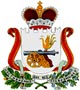 СОВЕТ ДЕПУТАТОВ СЛОБОДСКОГО СЕЛЬСКОГО ПОСЕЛЕНИЯ ДЕМИДОВСКОГО РАЙОНА СМОЛЕНСКОЙ ОБЛАСТИРЕШЕНИЕот  27  декабря  2022 года                                                                                             № 54О бюджете Слободского сельского поселения Демидовского района Смоленской области на 2023 год и на плановый период 2024 и 2025 годовРуководствуясь Федеральным законом от 06.10.2003 № 131- ФЗ «Об общих принципах организации местного самоуправления в Российской Федерации», Бюджетным кодексом Российской Федерации, областным законом «Об областном бюджете на 2023 год и на плановый период 2024 и 2025 годов», Уставом Слободского сельского поселения Демидовского района Смоленской области, Совет депутатов Слободского сельского поселения Демидовского района Смоленской областиРЕШИЛ:Статья 11. Утвердить основные характеристики бюджета Слободского сельского поселения Демидовского района  Смоленской области (далее- местный бюджет) на 2023 год:1) общий объем доходов местного бюджета в сумме 2622,3тыс. рублей, в том числе объем безвозмездных поступлений в сумме 2111,8 тыс. рублей, из которых объем получаемых межбюджетных трансфертов2111,8тыс. рублей;2) общий объем расходов местного бюджета в сумме 2622,3тыс. рублей;3) дефицит местного бюджета в сумме 0,0тыс. рублей, что составляет 0,0процента  от утвержденного общего  годового  объема  доходов  местного бюджета без учета  утвержденного  объема  безвозмездных  поступлений.2. Утвердить общий объем межбюджетных трансфертов, предоставляемых в 2023 году из местного бюджета, в сумме 22,0тыс. рублей.3. Утвердить основные характеристики местного бюджета на плановый период 2024 и 2025 годов:1) общий объем доходов местного бюджета на 2024год в сумме 2690,1тыс. рублей, в том числе объем безвозмездных поступлений в сумме2152,4 тыс. рублей, из которых объем получаемых межбюджетных трансфертов 2152,4тыс. рублей, и на 2025 год в сумме 2768,7тыс. рублей, в том числе объем безвозмездных поступлений в сумме2201,2 тыс. рублей, из которых объем получаемых межбюджетных трансфертов 2201,2тыс. рублей;2) общий объем расходов местного бюджета на 2024 год в сумме 2690,1тыс. рублей, в том числе условно утвержденные расходы (без учета расходов местного бюджета, предусмотренных за счет межбюджетных трансфертов из других бюджетов бюджетной системы Российской Федерации, имеющих целевое назначение) в сумме 67,2тыс.рублей, и на 2025 год в сумме2768,7тыс. рублей в том числе условно утвержденные расходы (без учета расходов местного бюджета, предусмотренных за счет межбюджетных трансфертов из других бюджетов бюджетной системы Российской Федерации, имеющих целевое назначение) в сумме 138,4тыс.рублей,;3) дефицит местного бюджета на 2023 год в сумме0,0тыс. рублей, на 2024 год в сумме 0,0 тыс. рублей.4. Утвердить общий объем межбюджетных трансфертов, предоставляемых в 2024 году из местного бюджета, в сумме 0,0 тыс. рублей, в 2025 году в сумме 0,0 тыс.рублей.Статья 2Утвердить источники финансирования дефицита местного бюджета:1) на 2023 год согласно приложению 1 к настоящему решению;2) на плановый период 2024 и 2025 годов согласно приложению 2 к настоящему решению.Статья 3Утвердить прогнозируемые доходы местного бюджета, за исключением безвозмездных поступлений:1) на 2023 год согласно приложению 3 к настоящему решению;2) на плановый период 2024 и 2025 годов согласно приложению 4 к настоящему решению.Статья 4Утвердить прогнозируемые безвозмездные поступления в местный бюджет:1) на 2023 год согласно приложению 5к настоящему решению;2) на плановый период 2024 и 2025 годов согласно приложению 6 к настоящему решению.Статья 5Утвердить распределение бюджетных ассигнований по разделам, подразделам, целевым статьям (муниципальным программам и непрограммным направлениям деятельности), группам (группам и подгруппам)видов расходов классификации расходов бюджетов:1) на 2023 год согласно приложению 7 к настоящему решению;2) на плановый период 2024 и 2025 годов согласно приложению 8 к настоящему решению.Статья 6Утвердить распределение бюджетных ассигнований по целевым статьям (муниципальным программам и непрограммным направлениям деятельности), группам (группам и подгруппам) видов расходов классификации расходов бюджетов:1) на 2023 год согласно приложению 9 к настоящему решению;2) на плановый период 2024 и 2025 годов согласно приложению 10 к настоящему решению.Статья 7Утвердить ведомственную структуру расходов местного бюджета  (распределение бюджетных ассигнований по главным распорядителям бюджетных средств, разделам, подразделам, целевым статьям (муниципальным программам и непрограммным направлениям деятельности), группам (группам и подгруппам) видов расходов классификации расходов бюджетов):1) на 2023год согласно приложению 11 к настоящему решению;2) на плановый период 2024 и 2025 годов согласно приложению 12 к настоящему решению.Статья 8Утвердить общий объем бюджетных ассигнований, направляемых на исполнение публичных нормативных обязательств, в 2023 году в сумме83,1тыс. рублей, в 2024 году в сумме 82,8тыс. рублей, в 2025 году в сумме 54,3тыс. рублей.Статья 91. Утвердить объем бюджетных ассигнований на финансовое обеспечение реализации  муниципальных программ в 2023 году в сумме 438,3тыс. рублей, в 2024 году в сумме 460,5тыс. рублей, в 2025 году в сумме 484,8тыс. рублей.2. Утвердить распределение бюджетных ассигнований по муниципальным программам и непрограммным направлениям деятельности:1) на 2023 год согласно приложению 13 к настоящему решению;2) на плановый период 2024 и 2025 годов согласно приложению 14 к настоящему решению.Статья 101. Утвердить объем бюджетных ассигнований  муниципального дорожного фонда Слободского сельского поселения Демидовского района Смоленской области:1) на 2023 год в сумме 438,3тыс. рублей;2) на 2024 год в сумме 460,5тыс. рублей;3) на 2025 год в сумме 484,8тыс. рублей.2. Утвердить прогнозируемый объем доходов местного бюджета в части доходов, установленных решением Совета депутатов Слободского сельского поселения Демидовского района Смоленской области от14.11. 2013 года № 37 «О  муниципальном дорожном фонде Слободского сельского поселения Демидовского района Смоленской области»:1) в 2023 году в сумме 438,3тыс. рублей согласно приложению 15 к настоящему решению;2) в плановом периоде 2024 и 2025 годов; в 2024г. в сумме 460,5тыс. рублей и в 2025г. в сумме 484,8тыс. рублей соответственно согласно приложению 16 к настоящему решению.Статья 11Утвердить в составе расходов местного бюджета резервный фонд Слободского сельского поселения Демидовского района Смоленской области:1) на 2023 год в размере 5,0 тыс. рублей, что составляет0,19процента от общего объема расходов местного бюджета;2) на 2024 год в размере 5,0 тыс. рублей, что составляет 0,19 процента от общего объема расходов местного бюджета;3) на 2025 год в размере 5,0 тыс. рублей, что составляет 0,18процента от общего объема расходов местного бюджета.Статья 12Установить, что из местного бюджета  бюджету муниципального образования «Демидовский район»  Смоленской области предоставляются межбюджетные трансферты  на осуществление полномочий по решению вопросов местного значения:на 2023 год в сумме 22,0 тыс. рублей, согласно приложению  17к настоящему решению;Статья 13Утвердить Программу муниципальных внутренних заимствований муниципального образования  Слободского сельского поселения Демидовского района Смоленской области:1) на 2023 год согласно приложению 18 к настоящему решению;2) на плановый период 2024 и 2025 годов согласно приложению 19к настоящему решению.Статья 141. Установить:1) верхний предел муниципального внутреннего долга на 1 января 2024 года по долговым обязательствам Слободского сельского поселения Демидовского района Смоленской области в сумме 0,0тыс. рублей, в том числе верхний предел долга по муниципальным гарантиям  в сумме 0,0тыс. рублей; 2) верхний предел муниципального внутреннего долга на 1 января 2025 года по долговым обязательствам Слободского сельского поселения Демидовского района Смоленской области в сумме 0,0тыс. рублей, в том числе верхний предел долга по муниципальным гарантиям  в сумме 0,0тыс. рублей;3) верхний предел муниципального внутреннего долга на 1 января 2026 года по долговым обязательствам Слободского сельского поселения Демидовского района Смоленской области в сумме 0,0тыс. рублей, в том числе верхний предел долга по муниципальным гарантиям  в  сумме 0,0тыс. рублей.2. Утвердить объем расходов местного бюджета на обслуживание муниципального долга:1) в 2023 году в размере 0,0тыс. рублей, что составляет 0,0процента от объема расходов местного бюджета, за исключением объема расходов, которые осуществляются за счет субвенций, предоставляемых из бюджетов бюджетной системы Российской Федерации;2) в 2024 году в размере 0,0тыс. рублей, что составляет 0,0процента от объема расходов местного бюджета, за исключением объема расходов, которые осуществляются за счет субвенций, предоставляемых из бюджетов бюджетной системы Российской Федерации;3) в 2025году в размере  0,0тыс. рублей, что составляет 0процента от объема расходов местного бюджета, за исключением объема расходов, которые осуществляются за счет субвенций, предоставляемых из бюджетов бюджетной системы Российской Федерации.Статья 15Утвердить  общий объем бюджетных ассигнований, предусмотренных на исполнение муниципальных гарантий Слободского сельского поселения Демидовского района Смоленской области  по возможным гарантийным случаям :1) на  2023 год, в сумме 0,0тыс. рублей;2) на 2024 в сумме 0,0тыс. рублей; 3) на 2025 в сумме 0,0тыс. рублей.Статья 161. Заключение и оплата договоров, исполнение которых осуществляется за счет средств местного бюджета, производятся Администрацией Слободского сельского поселения Демидовского района Смоленской области в пределах утвержденных им лимитов бюджетных обязательств в соответствии с ведомственной классификацией расходов местного бюджета, утвержденной в рамках ведомственной структуры расходов местного бюджета на 2023 год, функциональной и экономической классификациями расходов бюджетов Российской Федерации и с учетом принятых и неисполненных обязательств.2. Вытекающие из договоров, исполнение которых осуществляется за счет средств местного бюджета, обязательства, принятые Администрацией Слободского сельского поселения Демидовского района Смоленской области сверх утвержденных им лимитов бюджетных обязательств, не подлежат оплате за счет средств местного бюджета. 3. Установить, что Администрация Слободского сельского поселения Демидовского района,  при заключении муниципальных контрактов (договоров) на поставку товаров, выполнение работ, оказание услуг вправе предусматривать авансовые платежи:1) в размере до 100 процентов суммы муниципального контракта (договора), подлежащей оплате в текущем финансовом году (не более принятых бюджетных обязательств по данному муниципальному контракту (договору) на соответствующий финансовый год) - по муниципальным контрактам (договорам) на услуги почтовой связи; на подписку на периодические печатные издания и на их приобретение; на  обучение на курсах повышения квалификации, подготовку и переподготовку специалистов, участие в научных, методических, научно-практических и иных конференциях; на приобретение авиа- и железнодорожных билетов, билетов для проезда городским и пригородным транспортом; на проживание в жилых помещениях (бронирование и наем жилого помещения) при служебных командировках; по муниципальным контрактам (договорам) обязательного имущественного, личного страхования, страхования гражданской ответственности; по муниципальным контрактам (договорам) на проведение культурно-массовых, спортивных, оздоровительных, социальных и иных мероприятий; на организацию и проведение выставок, конкурсов, фестивалей, заключенным между заказчиком мероприятия и исполнителем, в рамках  которых исполнитель  берет на себя  организацию  и проведение мероприятия, выставки,   конкурса, фестиваля, семинара  и осуществление всех расходов, связанных с их реализацией; по муниципальным контрактам (договорам) на оказание  услуг технического сопровождения (технической поддержки) программного  обеспечения виртуализации инфраструктуры; по муниципальным  контрактам (договорам) на оказание  услуг технического  сопровождения (технической поддержки) программного  обеспечения  средств защиты  информации;	2) в размере до 30 процентов суммы муниципального контракта (договора), подлежащей оплате в текущем финансовом году (не более принятых бюджетных обязательств по данному муниципальному контракту (договору) на соответствующий финансовый год) – по муниципальным контрактам (договорам) на выполнение работ по технической инвентаризации объектов капитального строительства и оказание услуг по предоставлению информации, связанной с техническим учетом объектов капитального строительства; по муниципальным контрактам (договорам) на выполнение работ по техническому присоединению к сетям электроснабжения и водоснабжения; по муниципальным контрактам (договорам) на выполнение работ, связанных с ликвидацией последствий аварий, в соответствии с решением Комиссии по предупреждению и ликвидации чрезвычайных ситуаций и  обеспечению пожарной  безопасности при Администрации Слободского сельского поселения; по муниципальным контрактам (договорам)  на поставку горюче-смазочных материалов, заключенным получателями средств местного бюджета, бюджетными учреждениями;  по муниципальным контрактам (договорам) на содержание, капитальный ремонт и ремонт автомобильных дорог общего пользования в населенных пунктах и дорожных сооружений, являющихся их технологической частью (искусственных дорожных сооружений), содержание, капитальный ремонт и ремонт мостов и путепроводов на автомобильных дорогах в границах Слободского сельского поселения Демидовского района Смоленской области.Оплата за потребленный объем электрической энергии  (мощности) производится в сроки и в размерах, указанных в договорах с поставщиком.Статья 17Установить в соответствии с пунктом 8 статьи 217 Бюджетного кодекса Российской Федерации, что дополнительными основаниями для внесения изменений в сводную бюджетную роспись местного бюджета в 2023 году без внесения изменений в решение о местном бюджете в соответствии с решением Главы муниципального образования  Слободского сельского поселения Демидовского района Смоленской области является:- изменение бюджетной классификации Российской Федерации в части изменения классификации расходов бюджетов;- в случае уплаты казенными учреждениями пеней и штрафов.Статья 18Остатки средств  бюджета Слободского сельского поселения Демидовского района Смоленской области на начало текущего финансового года в объеме бюджетных ассигнований муниципального дорожного фонда, не использованных в отчетном финансовом году, направляются на увеличение в текущем финансовом году бюджетных ассигнований муниципального дорожного фонда, а также могут в полном объеме направляться в текущем финансовом году на покрытие временных кассовых разрывов и на увеличение бюджетных ассигнований на оплату заключенных от имени Администрации Слободского сельского поселения Демидовского района Смоленской области муниципальных контрактов на поставку товаров, выполнение работ, оказание услуг, подлежавших в соответствии с условиями этих муниципальных контрактов оплате в отчетном финансовом году в случае необходимости.Статья 191. Установить, что в 2022 году Управление Федерального казначейства по Смоленской области осуществляет казначейское сопровождение средств в валюте Российской Федерации, предоставляемых из местного бюджета, указанных в части 2 настоящей статьи (далее - целевые средства).2. Установить, что в соответствии со статьей 24226 Бюджетного кодекса Российской Федерации казначейскому сопровождению подлежат следующие целевые средства:1) авансы и расчеты по государственным контрактам о поставке товаров, выполнении работ, оказании услуг, заключаемым на сумму не менее 50 миллионов рублей;2) авансы и расчеты по контрактам (договорам) о поставке товаров, выполнении работ, оказании услуг, источником финансового обеспечения исполнения обязательств по которым являются средства, предоставленные в рамках исполнения государственных контрактов, договоров (соглашений), указанных в подпунктах 1 и 2 пункта 1 статьи 24223 Бюджетного кодекса Российской Федерации, заключаемым на сумму не менее 50 миллионов рублей, за счет местного бюджета.»Статья 20Настоящее решение вступает в силу с 1 января 2023 года.Статья 21Опубликовать настоящее решение в периодическом печатном средстве массовой информации Слободского сельского поселения Демидовского района Смоленской области «ВЕСТНИК Слободского сельского поселения».(рублей)Источники финансирования дефицита местного бюджета на плановый период 2024 и 2025 годов.(рублей)Приложение 3к решению «О бюджете Слободского сельского поселения на 2023 год и на плановый период 2024 и 2025 годов» Прогнозируемые доходы местного бюджета, за исключением безвозмездных поступлений, на 2023год                                                                                                          (тыс. рублей)Приложение4к решению «О бюджете Слободского сельского поселения на 2023 год и на плановый период 2024 и 2025 годов» Прогнозируемые доходы местного бюджета, за исключением безвозмездныхпоступлений, на плановый период 2024 и 2025 годов                                                                                                          (тыс. рублей)Приложение 5к решению «О бюджетеСлободского сельскогопоселения на 2023 год и на плановыйпериод 2024 и 2025 годов»Прогнозируемые безвозмездные поступления в местный бюджет на 2023 год(тыс.рублей)Приложение 6к решению «О бюджетеСлободского сельскогопоселения на 2023год и на плановыйпериод 2024 и 2025 годов»Прогнозируемые безвозмездные поступления в местный бюджет на плановый период 2024 и 2025 годов(тыс.рублей)Приложение  7к решению «О бюджете Слободского сельскогопоселения  на 2023год и на плановый период 2024 и 2025 годов»Распределение бюджетных ассигнований по разделам, подразделам, целевым статьям (муниципальным программам и непрограммным направлениям деятельности),группам (группам и подгруппам)  видов расходов классификации расходов бюджетов на 2023год(рублей)                      Приложение8к решению «О бюджете Слободского сельскогопоселения  на 2023 год и на плановый период 2024 и 2025 годов»Распределение бюджетных ассигнований по разделам, подразделам, целевым статьям (муниципальным программам и непрограммным направлениям деятельности),группам (группам и подгруппам)  видов расходов классификации расходов бюджетов на плановый период 2024 и 2025годов(рублей)Приложение9к решению  «О бюджете Слободскогосельского поселения                                                                                                                                                                                 на 2023 год и на плановый период 2024 и 2025 годов»Распределение бюджетных ассигнований по целевым статьям (муниципальным программам и непрограммным направлениям деятельности), группам (группам и подгруппам) видов расходов классификации расходов бюджетов на 2023 год(рублей) Приложение10к решению  «О бюджете Слободскогосельского поселения                                                                                                                                                                                 на 2023 год и на плановый период 2024 и 2025 годов»Распределение бюджетных ассигнований по целевым статьям (муниципальным программам и непрограммным направлениям деятельности), группам (группам и подгруппам) видов расходов классификации расходов бюджетов на плановый период 2024 и 2025 годов(рублей)Приложение11к решению «О бюджете                                                                                                                                                                                                                                                            Слободского сельского поселенияна2023год и  на плановыйпериод 2024 и 2025годов»(рублей)Приложение12к решению «О бюджете                                                                                                                                                                                                                                                            Слободского сельского поселенияна2023год и  на плановый период 2024 и 2025годов»                           (рублей)Приложение 13к решению «О бюджете Слободскогосельского поселенияна 2023год и на плановый период 2024 и 2025годов»Распределение бюджетных ассигнований по муниципальным программам и не программным направлениям деятельности на 2023 год( рублей)Приложение 14к решению «О бюджете Слободскогосельского поселенияна 2023год и на плановыйпериод 2024 и 2025годов»Распределение бюджетных ассигнований по муниципальным программам и не программным направлениям деятельности на плановый период 2024 и 2025годов( рублей)                                                                                                                                           Приложение  15                                                                                                                                                       к решению «О бюджете Слободского сельского поселения                                                                                                                                                                                                                                                                                                                                                       на 2023 год и плановый                                                                                                                                                период 2024 и2025годов»Прогнозируемый объем доходов местного бюджета в 2023году в части доходов, установленных решением  Совета депутатов Слободского сельского поселения  Демидовского района Смоленской области «Об утверждении положения о дорожном фонде Слободского сельского поселения Демидовского района Смоленской области, порядке его формирования и использования» (тыс. рублей)Приложение  16к решению «О бюджете                                                                                                                                                 Слободского сельского поселения                                                                                                                                                                                                               на 2023 год и плановый период 2024 и2025годов»Прогнозируемый объем доходов местного бюджета на плановый период 2024 и2025год в части доходов, установленных решением  Совета депутатов Слободского сельского поселения  Демидовского района Смоленской области «Об утверждении положения о дорожном фонде Слободского сельского поселения Демидовского района Смоленской области, порядке его формирования и использования» (тыс. рублей)Приложение 17к решению «О бюджете Слободского сельского поселения  на 2023 год и плановый период 2024 и2025годов»Межбюджетные трансферты, передаваемые бюджетам муниципальных районов из бюджетов поселений  на осуществление части полномочий по решению вопросов местного значения в соответствии с заключенными соглашениями в 2023году.(тыс. рублей)Глава муниципального образования Слободского сельского поселенияДемидовского района Смоленской областиГлава муниципального образования Слободского сельского поселенияДемидовского района Смоленской областиГлава муниципального образования Слободского сельского поселенияДемидовского района Смоленской области  Г.В.Заварзина  Г.В.ЗаварзинаПриложение 1Приложение 1к Решению «О бюджете  Слободского сельского поселения на 2023 год и на плановый период2024и2025годов»к Решению «О бюджете  Слободского сельского поселения на 2023 год и на плановый период2024и2025годов»Источники финансирования дефицита местного бюджета на 2023 годИсточники финансирования дефицита местного бюджета на 2023 годИсточники финансирования дефицита местного бюджета на 2023 годИсточники финансирования дефицита местного бюджета на 2023 годИсточники финансирования дефицита местного бюджета на 2023 годи 2015 годов"КодНаименование кода группы, подгруппы, статьи, вида источника финансирования дефицитов бюджетов, кода классификации операций сектора государственного управления, относящихся к источникам финансирования дефицитов бюджетов Сумма12301 00 00 00 00 0000 000ИСТОЧНИКИ  ВНУТРЕННЕГО ФИНАНСИРО- ВАНИЯ ДЕФИЦИТОВ БЮДЖЕТОВ0,0001 02 00 00 00 0000 000Кредиты кредитных организаций в валюте Российской Федерации0,0001 02 00 00 00 0000 700Привлечение кредитов от кредитных организаций в валюте Российской Федерации0,0001 02 00 00 10 0000 710Привлечение сельскими поселениями кредитов от кредитных организаций в валюте Российской Федерации0,0001 02 00 00 00 0000 800Погашение кредитов, предоставленных кредитными организациями в валюте Российской Федерации0,0001 02 00 00 10 0000 810Погашение сельскими поселениями кредитов от кредитных организаций в валюте Российской Федерации0,0001 03 00 00 00 0000 000Бюджетные кредиты из других бюджетов бюджетной системы Российской Федерации0,0001 03 01 00 00 0000 000Бюджетные кредиты из других бюджетов бюджетной системы Российской Федерации в валюте Российской Федерации0,0001 03 01 00 00 0000 700Привлечение бюджетных кредитов из других бюджетов бюджетной системы Российской Федерации в валюте Российской Федерации0,0001 03 01 00 10 0000 710Привлечение кредитов из других бюджетов бюджетной системы Российской Федерации бюджетами сельских поселений в валюте Российской Федерации0,0001 03 01 00 00 0000 800Погашение бюджетных кредитов, полученных из других бюджетов бюджетной системы Российской Федерации в валюте Российской Федерации0,0001 03 01 00 10 0000 810Погашение бюджетами сельских поселений кредитов из других бюджетов бюджетной системы Российской Федерации в валюте Российской Федерации0,0001 05 00 00 00 0000 000Изменение остатков средств на счетах по учету средств бюджета0,0001 05 00 00 00 0000 500Увеличение остатков средств бюджетов-2622,301 05 02 00 00 0000 500Увеличение прочих остатков средств бюджетов-2622,301 05 02 01 00 0000 510Увеличение прочих остатков денежных средств бюджетов-2622,301 05 02 01 10 0000 510Увеличение прочих остатков денежных средств  бюджетов сельских поселений-2622,301 05 00 00 00 0000 600Уменьшение остатков средств бюджетов2622,301 05 02 00 00 0000 600Уменьшение прочих остатков средств бюджетов2622,301 05 02 01 00 0000 610Уменьшение прочих остатков денежных средств бюджетов2622,301 05 02 01 10 0000 610Уменьшение прочих остатков денежных средств бюджетов сельских поселений2622,3ИТОГОИТОГО0,00Приложение 2к Решению «О бюджете  Слободского сельского поселения на 2023 год и на плановыйпериод2024 и 2025 годов»КодНаименование кода группы, подгруппы, статьи, вида источника финансирования дефицитов бюджетов, кода классификации операций сектора государственного управления, относящихся к источникам финансирования дефицитов бюджетов СуммаСуммаКодНаименование кода группы, подгруппы, статьи, вида источника финансирования дефицитов бюджетов, кода классификации операций сектора государственного управления, относящихся к источникам финансирования дефицитов бюджетов 2024 год2025 год123401 00 00 00 00 0000 000ИСТОЧНИКИ  ВНУТРЕННЕГО ФИНАНСИРОВАНИЯ ДЕФИЦИТОВ БЮДЖЕТОВ0,000,0001 02 00 00 00 0000 000Кредиты кредитных организаций в валюте Российской Федерации0,000,0001 02 00 00 00 0000 700Привлечение кредитов от кредитных организаций в валюте Российской Федерации0,000,0001 02 00 00 10 0000 710Привлечение сельскими поселениями кредитов от кредитных организаций в валюте Российской Федерации0,000,0001 02 00 00 00 0000 800Погашение кредитов, предоставленных кредитными организациями в валюте Российской Федерации0,000,0001 02 00 00 10 0000 810Погашение сельскими поселениями кредитов от кредитных организаций в валюте Российской Федерации0,000,0001 03 00 00 00 0000 000Бюджетные кредиты из других бюджетов бюджетной системы Российской Федерации0,000,0001 03 01 00 00 0000 000Бюджетные кредиты из других бюджетов бюджетной системы Российской Федерации в валюте Российской Федерации0,000,0001 03 01 00 00 0000 700Привлечение бюджетных кредитов из других бюджетов бюджетной системы Российской Федерации в валюте Российской Федерации0,000,0001 03 01 00 10 0000 710Привлечение кредитов из других бюджетов бюджетной системы Российской Федерации бюджетами сельских поселений в валюте Российской Федерации0,000,0001 03 01 00 00 0000 800Погашение бюджетных кредитов, полученных из других бюджетов бюджетной системы Российской Федерации в валюте Российской Федерации0,000,0001 03 01 00 10 0000 810Погашение бюджетами сельских поселений кредитов из других бюджетов бюджетной системы Российской Федерации в валюте Российской Федерации0,000,0001 05 00 00 00 0000 000Изменение остатков средств на счетах по учету средств бюджета0,000,0001 05 00 00 00 0000 500Увеличение остатков средств бюджетов-2690,1-2768,701 05 02 00 00 0000 500Увеличение прочих остатков средств бюджетов-2690,1-2768,701 05 02 01 00 0000 510Увеличение прочих остатков денежных средств бюджетов-2690,1-2768,701 05 02 01 10 0000 510Увеличение прочих остатков денежных средств  бюджетов сельских поселений-2690,1-2768,701 05 00 00 00 0000 600Уменьшение остатков средств бюджетов2690,12768,701 05 02 00 00 0000 600Уменьшение прочих остатков средств бюджетов2690,12768,701 05 02 01 00 0000 610Уменьшение прочих остатков денежных средств бюджетов2690,12768,701 05 02 01 10 0000 610Уменьшение прочих остатков денежных средств бюджетов сельских поселений2690,12768,7ИТОГОИТОГО0,000,00КодКодНаименование кода дохода бюджетаСумма1 00 00000 00 0000 000НАЛОГОВЫЕ И НЕНАЛОГОВЫЕ ДОХОДЫ510,51 01 00000 00 0000 000НАЛОГИ НА ПРИБЫЛЬ, ДОХОДЫ14,61 01 02000 01 0000 110Налог на доходы физических лиц14,61 01 02010 01 0000 110Налог на доходы физических лиц с доходов, источником которых является налоговый агент, за исключением доходов, в отношении которых исчисление и уплата налога осуществляется в соответствии со статьями 227, 227.1 и 228 Налогового кодекса Российской Федерации14,61 01 02030 01 0000 110Налог на доходы физических лиц с доходов, полученных физическими лицами в соответствии со статьей 228 Налогового кодекса Российской Федерации0,01 03 00000 00 0000 000НАЛОГИ НА ТОВАРЫ (РАБОТЫ, УСЛУГИ), РЕАЛИЗУЕМЫЕ НА ТЕРРИТОРИИ РОССИЙСКОЙ ФЕДЕРАЦИИ438,31 03 02000 01 0000 110Акцизы по подакцизным товарам (продукции), производимым на территории Российской Федерации 438,31 03 02230 01 0000 110Доходы от уплаты акцизов на дизельное топливо, подлежащие распределению между бюджетами субъектов Российской Федерации и местными бюджетами с учетом установленных дифференцированных нормативов отчислений в местные бюджеты175,31 03 02231 01 0000 110Доходы от уплаты акцизов на дизельное топливо, подлежащие распределению между бюджетами субъектов Российской Федерации и местными бюджетами с учетом установленных дифференцированных нормативов отчислений в местные бюджеты (по нормативам, установленным Федеральным законом о федеральном бюджете в целях формирования дорожных фондов субъектов Российской Федерации)175,31 03 02240 01 0000 110Доходы от уплаты акцизов на моторные масла для дизельных и (или) карбюраторных (инжекторных) двигателей, подлежащие распределению между бюджетами субъектов Российской Федерации и местными бюджетами с учетом установленных дифференцированных нормативов отчислений в местные бюджеты0,01 03 02241 01 0000 110Доходы от уплаты акцизов на моторные масла для дизельных и (или) карбюраторных (инжекторных) двигателей, подлежащие распределению между бюджетами субъектов Российской Федерации и местными бюджетами с учетом установленных дифференцированных нормативов отчислений в местные бюджеты (по нормативам, установленным Федеральным законом о федеральном бюджете в целях формирования дорожных фондов субъектов Российской Федерации)0,01 03 02250 01 0000 110Доходы от уплаты акцизов на автомобильный бензин, подлежащие распределению между бюджетами субъектов Российской Федерации и местными бюджетами с учетом установленных дифференцированных нормативов отчислений в местные бюджеты263,01 03 02251 01 0000 110Доходы от уплаты акцизов на автомобильный бензин, подлежащие распределению между бюджетами субъектов Российской Федерации и местными бюджетами с учетом установленных дифференцированных нормативов отчислений в местные бюджеты (по нормативам, установленным Федеральным законом о федеральном бюджете в целях формирования дорожных фондов субъектов Российской Федерации)263,01 03 02260 01 0000 110Доходы от уплаты акцизов на прямогонный бензин, подлежащие распределению между бюджетами субъектов Российской Федерации и местными бюджетами с учетом установленных дифференцированных нормативов отчислений в местные бюджеты0,01 03 02261 01 0000 110Доходы от уплаты акцизов на прямогонный бензин, подлежащие распределению между бюджетами субъектов Российской Федерации и местными бюджетами с учетом установленных дифференцированных нормативов отчислений в местные бюджеты (по нормативам, установленным Федеральным законом о федеральном бюджете в целях формирования дорожных фондов субъектов Российской Федерации)0,01 06 00000 00 0000 000НАЛОГИ НА ИМУЩЕСТВО57,61 06 01000 00 0000 110Налог на имущество физических лиц12,11 06 01030 10 0000 110Налог на имущество физических лиц, взимаемый по ставкам, применяемым к объектам налогообложения, расположенным в границах сельских поселений12,11 06 06000 00 0000 110Земельный налог45,51 06 06030 00 0000 110Земельный налог с организаций3,01 06 06033 10 0000 110Земельный налог с организаций, обладающих земельным участком,  расположенным в границах сельских  поселений3,01 06 06040 00 0000 110Земельный налог с физических лиц42,51 06 06043 10 0000 110Земельный налог с физических лиц, обладающих земельным участком,  расположенным в границах сельских  поселений42,51 08 00000 00 0000 000ГОСУДАРСТВЕННАЯ ПОШЛИНА0,01 08 07000 01 0000 110Государственная пошлина за государственную регистрацию, а также за совершение прочих юридически значимых действий0,01 08 07170 01 0000 110Государственная пошлина за выдачу специального разрешения на движение по автомобильным дорогам транспортных средств, осуществляющих перевозки опасных, тяжеловесных и (или) крупногабаритных грузов0,01 08 07175 01 0000 110Государственная пошлина за выдачу органом местного самоуправления поселения специального разрешения на движение по автомобильным дорогам транспортных средств, осуществляющих перевозки опасных, тяжеловесных и (или) крупногабаритных грузов, зачисляемая в бюджеты поселений0,01 13 00000 00 0000 000ДОХОДЫ ОТ ОКАЗАНИЯ ПЛАТНЫХ УСЛУГ  И КОМПЕНСАЦИИ ЗАТРАТ ГОСУДАРСТВА0,01 13 02000 00 0000 130Доходы от компенсации затрат государства0,01 13 02990 00 0000 130Прочие доходы от компенсации затрат государства0,01 13 02995 10 0000 130Прочие доходы от компенсации затрат бюджетов сельских поселений0,01 14 00000 00 0000 000ДОХОДЫ ОТ ПРОДАЖИ МАТЕРИАЛЬНЫХ И НЕМАТЕРИАЛЬНЫХ АКТИВОВ0,01 14 02000 00 0000 000Доходы от реализации имущества, находящегося в государственной и муниципальной собственности  (за исключением движимого имущества бюджетных и автономных учреждений, а также имущества государственных и муниципальных унитарных предприятий, в том числе казенных)0,01 14 02050 10 0000 410Доходы от реализации  имущества, находящегося в  собственности  сельских поселений (за исключением  движимого имущества муниципальных бюджетных и автономных учреждений, а также имущества  муниципальных унитарных предприятий, в том числе казенных), в части реализации основных средств по указанному имуществу0,01 14 02053 10 0000 410Доходы от реализации иного имущества, находящегося в  собственности  сельских поселений (за исключением  имущества муниципальных бюджетных и автономных учреждений, а также имущества  муниципальных унитарных предприятий, в том числе казенных), в части реализации основных средств по указанному имуществу0,01 14 02050 10 0000 440Доходы от реализации  имущества, находящегося в  собственности  сельских поселений (за исключением  имущества муниципальных бюджетных и автономных учреждений, а также имущества  муниципальных унитарных предприятий, в том числе казенных), в части реализации материальных запасов по указанному имуществу0,01 14 02053 10 0000 440Доходы от реализации иного имущества, находящегося в  собственности  сельских поселений (за исключением  имущества муниципальных бюджетных и автономных учреждений, а также имущества  муниципальных унитарных предприятий, в том числе казенных), в части реализации материальных запасов по указанному имуществу0,01 16 00000 00 0000 000ШТРАФЫ,САНКЦИИ,ВОЗМЕЩЕНИЕ УЩЕРБА0,01 16 02000 02 0000 140Административные штрафы, установленные законами субъектов Российской Федерации об административных правонарушениях0,01 16 02020 02 0000 140Административные штрафы, установленные законами субъектов Российской Федерации об административных правонарушениях, за нарушения муниципальных правовых актов0,01 16 10000 00 0000 140Платежи в целях возмещения причиненного ущерба (убытков)0,01 16 10120 00 0000 140Доходы от денежных взысканий (штрафов), поступающие в счет погашения задолженности, образовавшейся до 1 января 2020 года, подлежащие зачислению в бюджеты бюджетной системы Российской Федерации по нормативам, действовавшим в 2019 году0,01 16 10123 01 0000 140Доходы от денежных взысканий (штрафов), поступающие в счет погашения задолженности, образовавшейся до 1 января 2020 года, подлежащие зачислению в бюджет муниципального образования по нормативам, действовавшим в 2019 году (доходы бюджетов сельских поселений за исключением доходов, направляемых на формирование муниципального дорожного фонда, а также иных платежей в случае принятия решения финансовым органом муниципального образования о раздельном учете задолженности)0,01 16 11000 01 0000 140Платежи, уплачиваемые в целях возмещения вреда0,01 16 11060 01 0000 140Платежи, уплачиваемые в целях возмещения вреда, причиняемого автомобильным дорогам0,01 16 11064 01 0000 140Платежи, уплачиваемые в целях возмещения вреда, причиняемого автомобильным дорогам местного значения транспортными средствами, осуществляющими перевозки тяжеловесных и (или) крупногабаритных грузов0,01 17 00000 00 0000 000ПРОЧИЕ НЕНАЛОГОВЫЕ ДОХОДЫ0,01 17 01000 00 0000 180Невыясненные поступления0,01 17 01050 10 0000 180Невыясненные поступления, зачисляемые в бюджеты сельских поселений0,01 17 05000 00 0000 180Прочие неналоговые доходы0,01 17 05050 10 0000 180Прочие неналоговые доходы бюджетов сельских поселений0,0КодКодНаименование кода дохода бюджетаСуммаСуммаКодКодНаименование кода дохода бюджета2024год2025год1 00 00000 00 0000 000НАЛОГОВЫЕ И НЕНАЛОГОВЫЕ ДОХОДЫ537,7567,51 01 00000 00 0000 000НАЛОГИ НА ПРИБЫЛЬ, ДОХОДЫ15,616,91 01 02000 01 0000 110Налог на доходы физических лиц15,616,91 01 02010 01 0000 110Налог на доходы физических лиц с доходов, источником которых является налоговый агент, за исключением доходов, в отношении которых исчисление и уплата налога осуществляется в соответствии со статьями 227, 227.1 и 228 Налогового кодекса Российской Федерации15,616,91 01 02030 01 0000 110Налог на доходы физических лиц с доходов, полученных физическими лицами в соответствии со статьей 228 Налогового кодекса Российской Федерации0,00,01 03 00000 00 0000 000НАЛОГИ НА ТОВАРЫ (РАБОТЫ, УСЛУГИ), РЕАЛИЗУЕМЫЕ НА ТЕРРИТОРИИ РОССИЙСКОЙ ФЕДЕРАЦИИ460,5484,81 03 02000 01 0000 110Акцизы по подакцизным товарам (продукции), производимым на территории Российской Федерации 460,5484,81 03 02230 01 0000 110Доходы от уплаты акцизов на дизельное топливо, подлежащие распределению между бюджетами субъектов Российской Федерации и местными бюджетами с учетом установленных дифференцированных нормативов отчислений в местные бюджеты184,2193,91 03 02231 01 0000 110Доходы от уплаты акцизов на дизельное топливо, подлежащие распределению между бюджетами субъектов Российской Федерации и местными бюджетами с учетом установленных дифференцированных нормативов отчислений в местные бюджеты (по нормативам, установленным Федеральным законом о федеральном бюджете в целях формирования дорожных фондов субъектов Российской Федерации) 184,2193,91 03 02240 01 0000 110Доходы от уплаты акцизов на моторные масла для дизельных и (или) карбюраторных (инжекторных) двигателей, подлежащие распределению между бюджетами субъектов Российской Федерации и местными бюджетами с учетом установленных дифференцированных нормативов отчислений в местные бюджеты0,00,01 03 02241 01 0000 110Доходы от уплаты акцизов на моторные масла для дизельных и (или) карбюраторных (инжекторных) двигателей, подлежащие распределению между бюджетами субъектов Российской Федерации и местными бюджетами с учетом установленных дифференцированных нормативов отчислений в местные бюджеты (по нормативам, установленным Федеральным законом о федеральном бюджете в целях формирования дорожных фондов субъектов Российской Федерации)0,00,01 03 02250 01 0000 110Доходы от уплаты акцизов на автомобильный бензин, подлежащие распределению между бюджетами субъектов Российской Федерации и местными бюджетами с учетом установленных дифференцированных нормативов отчислений в местные бюджеты276,3290,91 03 02251 01 0000 110Доходы от уплаты акцизов на автомобильный бензин, подлежащие распределению между бюджетами субъектов Российской Федерации и местными бюджетами с учетом установленных дифференцированных нормативов отчислений в местные бюджеты (по нормативам, установленным Федеральным законом о федеральном бюджете в целях формирования дорожных фондов субъектов Российской Федерации) 276,3290,91 03 02260 01 0000 110Доходы от уплаты акцизов на прямогонный бензин, подлежащие распределению между бюджетами субъектов Российской Федерации и местными бюджетами с учетом установленных дифференцированных нормативов отчислений в местные бюджеты0,00,01 03 02261 01 0000 110Доходы от уплаты акцизов на прямогонный бензин, подлежащие распределению между бюджетами субъектов Российской Федерации и местными бюджетами с учетом установленных дифференцированных нормативов отчислений в местные бюджеты (по нормативам, установленным Федеральным законом о федеральном бюджете в целях формирования дорожных фондов субъектов Российской Федерации)0,00,01 06 00000 00 0000 000НАЛОГИ НА ИМУЩЕСТВО61,665,81 06 01000 00 0000 110Налог на имущество физических лиц12,613,11 06 01030 10 0000 110Налог на имущество физических лиц, взимаемый по ставкам, применяемым к объектам налогообложения, расположенным в границах сельских поселений12,613,11 06 06000 00 0000 110Земельный налог49,052,71 06 06030 00 0000 110Земельный налог с организаций3,03,01 06 06033 10 0000 110Земельный налог с организаций, обладающих земельным участком,  расположенным в границах сельских  поселений3,03,01 06 06040 00 0000 110Земельный налог с физических лиц46,049,71 06 06043 10 0000 110Земельный налог с физических лиц, обладающих земельным участком,  расположенным в границах сельских  поселений46,049,71 08 00000 00 0000 000ГОСУДАРСТВЕННАЯ ПОШЛИНА0,00,01 08 07000 01 0000 110Государственная пошлина за государственную регистрацию, а также за совершение прочих юридически значимых действий0,00,01 08 07170 01 0000 110Государственная пошлина за выдачу специального разрешения на движение по автомобильным дорогам транспортных средств, осуществляющих перевозки опасных, тяжеловесных и (или) крупногабаритных грузов0,00,01 08 07175 01 0000 110Государственная пошлина за выдачу органом местного самоуправления поселения специального разрешения на движение по автомобильным дорогам транспортных средств, осуществляющих перевозки опасных, тяжеловесных и (или) крупногабаритных грузов, зачисляемая в бюджеты поселений0,00,01 13 00000 00 0000 000ДОХОДЫ ОТ ОКАЗАНИЯ ПЛАТНЫХ УСЛУГ (РАБОТ) И КОМПЕНСАЦИИ ЗАТРАТ ГОСУДАРСТВА0,00,01 13 02000 00 0000 130Доходы от компенсации затрат государства0,00,01 13 02990 00 0000 130Прочие доходы от компенсации затрат государства0,00,01 13 02995 10 0000 130Прочие доходы от компенсации затрат бюджетов сельских поселений0,00,01 14 00000 00 0000 000ДОХОДЫ ОТ ПРОДАЖИ МАТЕРИАЛЬНЫХ И НЕМАТЕРИАЛЬНЫХ АКТИВОВ0,00,01 14 02000 00 0000 000Доходы от реализации имущества, находящегося в государственной и муниципальной собственности  (за исключением движимого имущества бюджетных и автономных учреждений, а также имущества государственных и муниципальных унитарных предприятий, в том числе казенных)0,00,01 14 02050 10 0000 410Доходы от реализации  имущества, находящегося в  собственности  сельских поселений (за исключением  движимого имущества муниципальных бюджетных и автономных учреждений, а также имущества  муниципальных унитарных предприятий, в том числе казенных), в части реализации основных средств по указанному имуществу0,00,01 14 02053 10 0000 410Доходы от реализации иного имущества, находящегося в  собственности  сельских поселений (за исключением  имущества муниципальных бюджетных и автономных учреждений, а также имущества  муниципальных унитарных предприятий, в том числе казенных), в части реализации основных средств по указанному имуществу0,00,01 14 02050 10 0000 440Доходы от реализации  имущества, находящегося в  собственности  сельских поселений (за исключением  имущества муниципальных бюджетных и автономных учреждений, а также имущества  муниципальных унитарных предприятий, в том числе казенных), в части реализации материальных запасов по указанному имуществу0,00,01 14 02053 10 0000 440Доходы от реализации иного имущества, находящегося в  собственности  сельских поселений (за исключением  имущества муниципальных бюджетных и автономных учреждений, а также имущества  муниципальных унитарных предприятий, в том числе казенных), в части реализации материальных запасов по указанному имуществу0,00,01 16 00000 00 0000 000ШТРАФЫ,САНКЦИИ,ВОЗМЕЩЕНИЕ УЩЕРБА0,00,01 16 02000 02 0000 140Административные штрафы, установленные законами субъектов Российской Федерации об административных правонарушениях0,00,01 16 02020 02 0000 140Административные штрафы, установленные законами субъектов Российской Федерации об административных правонарушениях, за нарушения муниципальных правовых актов0,00,01 16 10000 00 0000 140Платежи в целях возмещения причиненного ущерба (убытков)0,00,01 16 10120 00 0000 140Доходы от денежных взысканий (штрафов), поступающие в счет погашения задолженности, образовавшейся до 1 января 2020 года, подлежащие зачислению в бюджеты бюджетной системы Российской Федерации по нормативам, действовавшим в 2019 году0,00,01 16 10123 01 0000 140Доходы от денежных взысканий (штрафов), поступающие в счет погашения задолженности, образовавшейся до 1 января 2020 года, подлежащие зачислению в бюджет муниципального образования по нормативам, действовавшим в 2019 году (доходы бюджетов сельских поселений за исключением доходов, направляемых на формирование муниципального дорожного фонда, а также иных платежей в случае принятия решения финансовым органом муниципального образования о раздельном учете задолженности)0,00,01 16 11000 01 0000 140Платежи, уплачиваемые в целях возмещения вреда0,00,01 16 11060 01 0000 140Платежи, уплачиваемые в целях возмещения вреда, причиняемого автомобильным дорогам0,00,01 16 11064 01 0000 140Платежи, уплачиваемые в целях возмещения вреда, причиняемого автомобильным дорогам местного значения транспортными средствами, осуществляющими перевозки тяжеловесных и (или) крупногабаритных грузов0,00,01 17 00000 00 0000 000ПРОЧИЕ НЕНАЛОГОВЫЕ ДОХОДЫ0,00,01 17 01000 00 0000 180Невыясненные поступления0,00,01 17 01050 10 0000 180Невыясненные поступления, зачисляемые в бюджеты сельских поселений0,00,01 17 05000 00 0000 180Прочие неналоговые доходы0,00,01 17 05050 10 0000 180Прочие неналоговые доходы бюджетов сельских поселений0,00,0КодНаименование кода  дохода бюджетаСумма2 00 00000 00 0000 000БЕЗВОЗМЕЗДНЫЕ ПОСТУПЛЕНИЯ2111,8  2 02 00000 00 0000 000Безвозмездные поступления от других бюджетов бюджетной системы Российской Федерации2103,1  2 02 10000 00 0000 150Дотации бюджетам бюджетной системы Российской Федерации 2103,1  2 02 16001 00 0000 150Дотации на выравнивание бюджетной обеспеченности из бюджетов муниципальных районов, городских округов с внутригородским делением2103,1  2 02 16001 10 0000 150Дотации бюджетам сельских поселений на выравнивание бюджетной обеспеченности из бюджетов муниципальных районов2103,12 02 15002 00 0000 150Дотации бюджетам на поддержку мер по обеспечению сбалансированности бюджетов02 02 15002 10 0000 150Дотации бюджетам сельских  поселений на поддержку мер по обеспечению сбалансированности бюджетов0  2 02 30000 00 0000 150Субвенции бюджетам бюджетной системы Российской Федерации 8,7  2 02 35118 00 0000 150Субвенции бюджетам на осуществление первичного воинского учета на территориях, где отсутствуют военные комиссариаты8,7  2 02 35118 10 0000 150Субвенции бюджетам сельских поселений на осуществление первичного воинского учета на территориях, где отсутствуют военные комиссариаты8,7ВСЕГО2111,8КодНаименование кода  дохода бюджетаСуммаСуммаКодНаименование кода  дохода бюджета2024год2025год2 00 00000 00 0000 000БЕЗВОЗМЕЗДНЫЕ ПОСТУПЛЕНИЯ2152,42201,2  2 02 00000 00 0000 000Безвозмездные поступления от других бюджетов бюджетной системы Российской Федерации2143,22191,5  2 02 10000 00 0000 150Дотации  бюджетам бюджетной системы Российской Федерации 2143,22191,5  2 02 16001 00 0000 150Дотации на выравнивание бюджетной обеспеченности из бюджетов муниципальных районов, городских округов с внутригородским делением2143,22191,5  2 02 16001 10 0000 150Дотации бюджетам сельских поселений на выравнивание бюджетной обеспеченности из бюджетов муниципальных районов2143,22191,5  2 02 15002 00 0000 150Дотации бюджетам на поддержку мер по обеспечению сбалансированности бюджетов00  2 02 15002 10 0000 150Дотации бюджетам сельских  поселений на поддержку мер по обеспечению сбалансированности бюджетов00  2 02 30000 00 0000 150Субвенции бюджетам бюджетной системы Российской Федерации9,29,7   2 02 35118 00 0000 150Субвенции бюджетам на осуществление первичного воинского учета на территориях, где отсутствуют военные комиссариаты9,29,7    2 02 35118 10 0000 150Субвенции бюджетам сельских поселений на осуществление первичного воинского учета на территориях, где отсутствуют военные комиссариаты9,29,7ВСЕГО2152,42201,2Наименование показателяразделподразделЦ.ст.видрасх.Сумма на 2023 год  ОБЩЕГОСУДАРСТВЕННЫЕ ВОПРОСЫ010000000000000002092202,28    Функционирование высшего должностного лица субъекта Российской Федерации и муниципального образования01020000000000000591163,02      Обеспечение деятельности представительного органа муниципального образования01027500000000000591163,02        Обеспечение деятельности Главы муниципального образования представительного органа муниципального образования01027510000000000591163,02              Расходы на обеспечение функций органов местного самоуправления01027510000140000591163,02                Расходы на выплаты персоналу в целях обеспечения выполнения функций государственными (муниципальными) органами, казенными учреждениями, органами управления государственными внебюджетными фондами01027510000140100591163,02                  Расходы на выплаты персоналу государственных (муниципальных) органов01027510000140120591163,02    Функционирование Правительства Российской Федерации, высших исполнительных органов государственной власти субъектов Российской Федерации, местных администраций010400000000000001470039,26            Обеспечение деятельности исполнительного- распорядительного органа муниципального образования010474000000000001470039,26        Расходы на обеспечение деятельности исполнительного- распорядительного органа муниципального образования010474900000000001470039,26              Расходы на обеспечение функций органов местного самоуправления010474900001400001470039,26                Расходы на выплаты персоналу в целях обеспечения выполнения функций государственными (муниципальными) органами, казенными учреждениями, органами управления государственными внебюджетными фондами010474900001401001367305,31                  Расходы на выплаты персоналу государственных (муниципальных) органов010474900001401201367305,31                Закупка товаров, работ и услуг для обеспечения государственных (муниципальных) нужд01047490000140200101933,95                  Иные закупки товаров, работ и услуг для обеспечения государственных (муниципальных) нужд01047490000140240101933,95                Иные бюджетные ассигнования01047490000140800800,0                  Уплата налогов, сборов и иных платежей01047490000140850800,0      Межбюджетные трансферты из бюджетов поселений бюджету муниципального района и из бюджета муниципального района бюджетам поселений в соответствии с заключенными соглашениями01049200000000000900,00              Переданные полномочия по соглашению из бюджета Слободского сельского поселения по размещению информации в государственном адресном реестре010492000П4030000             300,00                Межбюджетные трансферты010492000П4030500300,00                  Иные межбюджетные трансферты010492000П4030540300,00              Переданные полномочия  по соглашению из бюджета Слободского сельского поселения по определению поставщика(подрядчика, исполнителя) для нужд  поселения010492000П7030000300,00                Межбюджетные трансферты010492000П7030500300,00                  Иные межбюджетные трансферты010492000П7030540300,00              Переданные полномочия по соглашению из бюджета Слободского сельского поселения по обеспечению проживающих в поселении и нуждающихся в жилых помещениях малоимущих граждан жилыми помещениями, организации строительства и содержания муниципального жилищного фонда, создание условий для жилищного строительства, осуществление муниципального жилищного контроля010492000П9030000300,00                Межбюджетные трансферты010492000П9030500300,00                  Иные межбюджетные трансферты010492000П9030540300,00    Обеспечение деятельности финансовых, налоговых и таможенных органов и органов финансового (финансово-бюджетного) надзора0106000000000000021100,00      Межбюджетные трансферты из бюджетов поселений бюджету муниципального района и из бюджета муниципального района бюджетам поселений в соответствии с заключенными соглашениями0106920000000000021100,00              Переданные полномочия по соглашению из бюджета Слободского сельского поселения в муниципальный район по контрольно-счетному органу010692000П103000020800,00                Межбюджетные трансферты010692000П103050020800,00                  Иные межбюджетные трансферты010692000П103054020800,00              Переданные полномочия по соглашению из бюджета Слободского сельского поселения в муниципальный район по кассовому обслуживанию010692000П3030000300,00                Межбюджетные трансферты010692000П3030500300,00                  Иные межбюджетные трансферты010692000П3030540300,00    Резервные фонды011100000000000005000,00      Резервные фонды администраций011189000000000005000,00              Расходы за счет средств резервного фонда Администрации поселения011189000288800005000,00                Иные бюджетные ассигнования011189000288808005000,00                  Резервные средства011189000288808705000,00    Другие общегосударственные вопросы011300000000000004000,00      Выполнение других обязательств государства011386000000000004000,00              Уплата членских взносов011386000224100004000,00                Иные бюджетные ассигнования011386000224108004000,00                  Уплата налогов, сборов и иных платежей011386000224108504000,00  НАЦИОНАЛЬНАЯ ОБОРОНА020000000000000008700,00    Мобилизационная и вневойсковая подготовка020300000000000008700,00        Расходы на обеспечение деятельности исполнительного- распорядительного органа муниципального образования020374000000000008700,00        Расходы на обеспечение деятельности исполнительного- распорядительного органа муниципального образования020374900000000008700,00              Осуществление первичного воинского учета на территориях, где отсутствуют военные комиссариаты020374900511800008700,00                Расходы на выплаты персоналу в целях обеспечения выполнения функций государственными (муниципальными) органами, казенными учреждениями, органами управления государственными внебюджетными фондами020374900511801005075,30                  Расходы на выплаты персоналу государственных (муниципальных) органов020374900511801205075,30                Закупка товаров, работ и услуг для обеспечения государственных (муниципальных) нужд020374900511802003624,70                  Иные закупки товаров, работ и услуг для обеспечения государственных (муниципальных) нужд020374900511802403624,70  НАЦИОНАЛЬНАЯ ЭКОНОМИКА04000000000000000438300,0    Дорожное хозяйство (дорожные фонды)04090000000000000438300,0      Муниципальная программа "Повышение безопасности дорожного движения в Слободском сельском поселении Демидовского района Смоленской области"04093200000000000438300,0        Комплексы процессных мероприятий04093240000000000438300,0Комплекс процессных мероприятий "Содержание улично-дорожных сетей"04093240100000000298300,0              Расходы дорожного фонда на содержание и ремонт автомобильных дорог общего пользования04093240101050000298300,0                Закупка товаров, работ и услуг для обеспечения государственных (муниципальных) нужд04093240101050200298300,0                  Иные закупки товаров, работ и услуг для обеспечения государственных (муниципальных) нужд04093240101050240298300,0Комплекс процессных мероприятий "Содержание уличного освещения"04093240200000000140000,0              Расходы дорожного фонда на содержание и ремонт автомобильных дорог общего пользования04093240201050000140000,0                Закупка товаров, работ и услуг для обеспечения государственных (муниципальных) нужд04093240201050200140000,0                  Иные закупки товаров, работ и услуг для обеспечения государственных (муниципальных) нужд04093240201050240140000,0  СОЦИАЛЬНАЯ ПОЛИТИКА1000000000000000083097,72    Пенсионное обеспечение1001000000000000083097,72      Доплаты к пенсиям, дополнительное пенсионное обеспечение1001760000000000083097,72              Доплаты к пенсиям муниципальных служащих1001760007016000083097,72                Социальное обеспечение и иные выплаты населению1001760007016030083097,72                  Публичные нормативные социальные выплаты гражданам1001760007016031083097,72Итого2622300,00Наименование показателяразделподразделЦ.ст.видрасх.Сумма на 2024 годСумма на 2025 год  ОБЩЕГОСУДАРСТВЕННЫЕ ВОПРОСЫ010000000000000002070279,782081542,12    Функционирование высшего должностного лица субъекта Российской Федерации и муниципального образования01020000000000000621376,47646291,73      Обеспечение деятельности представительного органа муниципального образования01027500000000000621376,47646291,73        Обеспечение деятельности Главы муниципального образования представительного органа муниципального образования01027510000000000621376,47646291,73              Расходы на обеспечение функций органов местного самоуправления01027510000140000621376,47646291,73                Расходы на выплаты персоналу в целях обеспечения выполнения функций государственными (муниципальными) органами, казенными учреждениями, органами управления государственными внебюджетными фондами01027510000140100621376,47646291,73                  Расходы на выплаты персоналу государственных (муниципальных) органов01027510000140120621376,47646291,73    Функционирование Правительства Российской Федерации, высших исполнительных органов государственной власти субъектов Российской Федерации, местных администраций010400000000000001439903,311426250,39      Обеспечение деятельности исполнительного- распорядительного органа муниципального образования010474000000000001439903,311426250,39        Расходы на обеспечение деятельности исполнительного- распорядительного органа муниципального образования010474900000000001439903,311426250,39              Расходы на обеспечение функций органов местного самоуправления010474900001400001439903,311426250,39                Расходы на выплаты персоналу в целях обеспечения выполнения функций государственными (муниципальными) органами, казенными учреждениями, органами управления государственными внебюджетными фондами010474900001401001397415,331426250,39                  Расходы на выплаты персоналу государственных (муниципальных) органов010474900001401201397415,331426250,39                Закупка товаров, работ и услуг для обеспечения государственных (муниципальных) нужд0104749000014020042487,980                  Иные закупки товаров, работ и услуг для обеспечения государственных (муниципальных) нужд0104749000014024042487,980    Резервные фонды011100000000000005000,005000,00      Резервные фонды администраций011189000000000005000,005000,00              Расходы за счет средств резервного фонда Администрации поселения011189000288800005000,005000,00                Иные бюджетные ассигнования011189000288808005000,005000,00                  Резервные средства011189000288808705000,005000,00    Другие общегосударственные вопросы011300000000000004000,004000,00      Выполнение других обязательств государства011386000000000004000,004000,00              Уплата членских взносов011386000224100004000,004000,00                Иные бюджетные ассигнования011386000224108004000,004000,00                  Уплата налогов, сборов и иных платежей011386000224108504000,004000,00  НАЦИОНАЛЬНАЯ ОБОРОНА020000000000000009200,009700,00    Мобилизационная и вневойсковая подготовка020300000000000009200,009700,00Обеспечение деятельности исполнительного- распорядительного органа муниципального образования020374000000000009200,009700,00        Расходы на обеспечение деятельности исполнительного- распорядительного органа муниципального образования020374900000000009200,009700,00              Осуществление первичного воинского учета на территориях, где отсутствуют военные комиссариаты020374900511800009200,009700,00                Расходы на выплаты персоналу в целях обеспечения выполнения функций государственными (муниципальными) органами, казенными учреждениями, органами управления государственными внебюджетными фондами020374900511801005075,305075,30                  Расходы на выплаты персоналу государственных (муниципальных) органов020374900511801205075,305075,30                Закупка товаров, работ и услуг для обеспечения государственных (муниципальных) нужд020374900511802004124,704624,70                  Иные закупки товаров, работ и услуг для обеспечения государственных (муниципальных) нужд020374900511802404124,704624,70  НАЦИОНАЛЬНАЯ ЭКОНОМИКА04000000000000000460500,00484800,00    Дорожное хозяйство (дорожные фонды)04090000000000000460500,00484800,00      Муниципальная программа "Повышение безопасности дорожного движения в Слободском сельском поселении Демидовского района Смоленской области"04093200000000000460500,00484800,00        Комплексы процессных мероприятий04093240000000000460500,00484800,00Комплекс процессных мероприятий "Содержание улично-дорожных сетей"04093240100000000460500,00484800,00              Расходы дорожного фонда на содержание и ремонт автомобильных дорог общего пользования04093240101050000320500,00344800,00                Закупка товаров, работ и услуг для обеспечения государственных (муниципальных) нужд04093240101050200320500,00344800,00                  Иные закупки товаров, работ и услуг для обеспечения государственных (муниципальных) нужд04093240101050240320500,00344800,00            Комплекс процессных мероприятий "Содержание уличного освещения"04093240200000000140000,00140000,00              Расходы дорожного фонда на содержание и ремонт автомобильных дорог общего пользования04093240201050000140000,00140000,00                Закупка товаров, работ и услуг для обеспечения государственных (муниципальных) нужд04093240201050200140000,00140000,00                  Иные закупки товаров, работ и услуг для обеспечения государственных (муниципальных) нужд04093240201050240140000,00140000,00  СОЦИАЛЬНАЯ ПОЛИТИКА1000000000000000082867,7254222,88    Пенсионное обеспечение1001000000000000082867,7254222,88      Доплаты к пенсиям, дополнительное пенсионное обеспечение1001760000000000082867,7254222,88              Доплаты к пенсиям муниципальных служащих1001760007016000082867,7254222,88                Социальное обеспечение и иные выплаты населению1001760007016030082867,7254222,88                  Публичные нормативные социальные выплаты гражданам1001760007016031082867,7254222,88ИТОГО2622847,502630265,00Наименование показателяЦ.ст.Расх.Сумма на 2023 год    Муниципальная программа "Повышение безопасности дорожного движения в Слободском сельском поселении Демидовского района Смоленской области"3200000000000438300,0        Комплексы процессных мероприятий3240000000000438300,0Комплекс процессных мероприятий "Содержание улично-дорожных сетей"3240100000000438300,0            Расходы дорожного фонда на содержание и ремонт автомобильных дорог общего пользования3240101050000298300,0              Закупка товаров, работ и услуг для обеспечения государственных (муниципальных) нужд3240101050200298300,0                Иные закупки товаров, работ и услуг для обеспечения государственных (муниципальных) нужд3240101050240298300,0            Комплекс процессных мероприятий "Содержание уличного освещения"3240200000000140000,00            Расходы дорожного фонда на содержание и ремонт автомобильных дорог общего пользования3240201050000140000,00              Закупка товаров, работ и услуг для обеспечения государственных (муниципальных) нужд3240201050200140000,00                Иные закупки товаров, работ и услуг для обеспечения государственных (муниципальных) нужд3240201050240140000,00      Обеспечение деятельности исполнительного- распорядительного органа муниципального образования74000000000001478739,26      Расходы на обеспечение деятельности исполнительного- распорядительного органа муниципального образования74900000000001478739,26            Расходы на обеспечение функций органов местного самоуправления74900001400001470039,26              Расходы на выплаты персоналу в целях обеспечения выполнения функций государственными (муниципальными) органами, казенными учреждениями, органами управления государственными внебюджетными фондами74900001401001367305,31                Расходы на выплаты персоналу государственных (муниципальных) органов74900001401201367305,31              Закупка товаров, работ и услуг для обеспечения государственных (муниципальных) нужд7490000140200101933,95                Иные закупки товаров, работ и услуг для обеспечения государственных (муниципальных) нужд7490000140240101933,95              Иные бюджетные ассигнования7490000140800800,00                Уплата налогов, сборов и иных платежей7490000140850800,00            Осуществление первичного воинского учета на территориях, где отсутствуют военные комиссариаты74900511800008700,00              Расходы на выплаты персоналу в целях обеспечения выполнения функций государственными (муниципальными) органами, казенными учреждениями, органами управления государственными внебюджетными фондами74900511801005075,30                Расходы на выплаты персоналу государственных (муниципальных) органов74900511801205075,30              Закупка товаров, работ и услуг для обеспечения государственных (муниципальных) нужд74900511802003624,70                Иные закупки товаров, работ и услуг для обеспечения государственных (муниципальных) нужд74900511802403624,70    Обеспечение деятельности представительного органа муниципального образования7500000000000591163,02      Обеспечение деятельности Главы муниципального образования представительного органа муниципального образования7510000000000591163,02            Расходы на обеспечение функций органов местного самоуправления7510000140000591163,02              Расходы на выплаты персоналу в целях обеспечения выполнения функций государственными (муниципальными) органами, казенными учреждениями, органами управления государственными внебюджетными фондами7510000140100591163,02                Расходы на выплаты персоналу государственных (муниципальных) органов7510000140120591163,02    Доплаты к пенсиям, дополнительное пенсионное обеспечение760000000000083097,72            Доплаты к пенсиям муниципальных служащих760007016000083097,72              Социальное обеспечение и иные выплаты населению760007016030083097,72                Публичные нормативные социальные выплаты гражданам760007016031083097,72    Выполнение других обязательств государства86000000000004000,00            Уплата членских взносов86000224100004000,00              Иные бюджетные ассигнования86000224108004000,00                Уплата налогов, сборов и иных платежей86000224108504000,00    Резервные фонды администраций89000000000005000,00            Расходы за счет средств резервного фонда Администрации поселения89000288800005000,00              Иные бюджетные ассигнования89000288808005000,00                Резервные средства89000288808705000,00    Межбюджетные трансферты из бюджетов поселений бюджету муниципального района и из бюджета муниципального района бюджетам поселений в соответствии с заключенными соглашениями920000000000022000,00            Переданные полномочия по соглашению из бюджета Слободского сельского поселения в муниципальный район по контрольно-счетному органу92000П103000020800,00              Межбюджетные трансферты92000П103050020800,00                Иные межбюджетные трансферты92000П103054020800,00            Переданные полномочия по соглашению из бюджета Слободского сельского поселения в муниципальный район по кассовому обслуживанию92000П3030000300,00              Межбюджетные трансферты92000П3030500300,00                Иные межбюджетные трансферты92000П3030540300,00            Переданные полномочия по соглашению из бюджета Слободского сельского поселения по размещению информации в государственном адресном реестре92000П4030000300,00              Межбюджетные трансферты92000П4030500300,00                Иные межбюджетные трансферты92000П4030540300,00            Переданные полномочия  по соглашению из бюджета Слободского сельского поселения по определению поставщика(подрядчика, исполнителя) для нужд  поселения92000П7030000300,00              Межбюджетные трансферты92000П7030500300,00                Иные межбюджетные трансферты92000П7030540300,00            Переданные полномочия по соглашению из бюджета Слободского сельского поселения по обеспечению проживающих в поселении и нуждающихся в жилых помещениях малоимущих граждан жилыми помещениями, организации строительства и содержания муниципального жилищного фонда, создание условий для жилищного строительства, осуществление муниципального жилищного контроля92000П9030000300,00              Межбюджетные трансферты92000П9030500300,00                Иные межбюджетные трансферты92000П9030540300,00Наименование показателяНаименование показателяНаименование показателяЦ.ст.Расх.Сумма на 2024 годСумма на 2025 год    Муниципальная программа "Повышение безопасности дорожного движения в Слободском сельском поселении Демидовского района Смоленской области"    Муниципальная программа "Повышение безопасности дорожного движения в Слободском сельском поселении Демидовского района Смоленской области"    Муниципальная программа "Повышение безопасности дорожного движения в Слободском сельском поселении Демидовского района Смоленской области"3200000000000460500,00484800,00        Комплексы процессных мероприятий        Комплексы процессных мероприятий        Комплексы процессных мероприятий3240000000000460500,00484800,00Комплекс процессных мероприятий "Содержание улично-дорожных сетей"Комплекс процессных мероприятий "Содержание улично-дорожных сетей"Комплекс процессных мероприятий "Содержание улично-дорожных сетей"3240100000000460500,00484800,00            Расходы дорожного фонда на содержание и ремонт автомобильных дорог общего пользования            Расходы дорожного фонда на содержание и ремонт автомобильных дорог общего пользования            Расходы дорожного фонда на содержание и ремонт автомобильных дорог общего пользования3240101050000320500,00344800,00              Закупка товаров, работ и услуг для обеспечения государственных (муниципальных) нужд              Закупка товаров, работ и услуг для обеспечения государственных (муниципальных) нужд              Закупка товаров, работ и услуг для обеспечения государственных (муниципальных) нужд3240101050200320500,00344800,00                Иные закупки товаров, работ и услуг для обеспечения государственных (муниципальных) нужд                Иные закупки товаров, работ и услуг для обеспечения государственных (муниципальных) нужд                Иные закупки товаров, работ и услуг для обеспечения государственных (муниципальных) нужд3240101050240320500,00344800,00Комплекс процессных мероприятий "Содержание уличного освещения"Комплекс процессных мероприятий "Содержание уличного освещения"Комплекс процессных мероприятий "Содержание уличного освещения"3240200000000140000,00140000,00            Расходы дорожного фонда на содержание и ремонт автомобильных дорог общего пользования            Расходы дорожного фонда на содержание и ремонт автомобильных дорог общего пользования            Расходы дорожного фонда на содержание и ремонт автомобильных дорог общего пользования3240201050000140000,00140000,00              Закупка товаров, работ и услуг для обеспечения государственных (муниципальных) нужд              Закупка товаров, работ и услуг для обеспечения государственных (муниципальных) нужд              Закупка товаров, работ и услуг для обеспечения государственных (муниципальных) нужд3240201050200140000,00140000,00                Иные закупки товаров, работ и услуг для обеспечения государственных (муниципальных) нужд                Иные закупки товаров, работ и услуг для обеспечения государственных (муниципальных) нужд                Иные закупки товаров, работ и услуг для обеспечения государственных (муниципальных) нужд3240201050240140000,00140000,00      Обеспечение деятельности исполнительного- распорядительного органа муниципального образования      Обеспечение деятельности исполнительного- распорядительного органа муниципального образования      Обеспечение деятельности исполнительного- распорядительного органа муниципального образования74000000000001449103,311435950,39      Расходы на обеспечение деятельности исполнительного- распорядительного органа муниципального образования      Расходы на обеспечение деятельности исполнительного- распорядительного органа муниципального образования      Расходы на обеспечение деятельности исполнительного- распорядительного органа муниципального образования74900000000001449103,311435950,39            Расходы на обеспечение функций органов местного самоуправления            Расходы на обеспечение функций органов местного самоуправления            Расходы на обеспечение функций органов местного самоуправления74900001400001439903,311426250,39              Расходы на выплаты персоналу в целях обеспечения выполнения функций государственными (муниципальными) органами, казенными учреждениями, органами управления государственными внебюджетными фондами              Расходы на выплаты персоналу в целях обеспечения выполнения функций государственными (муниципальными) органами, казенными учреждениями, органами управления государственными внебюджетными фондами              Расходы на выплаты персоналу в целях обеспечения выполнения функций государственными (муниципальными) органами, казенными учреждениями, органами управления государственными внебюджетными фондами74900001401001397415,331426250,39                Расходы на выплаты персоналу государственных (муниципальных) органов                Расходы на выплаты персоналу государственных (муниципальных) органов                Расходы на выплаты персоналу государственных (муниципальных) органов74900001401201397415,331426250,39              Закупка товаров, работ и услуг для обеспечения государственных (муниципальных) нужд              Закупка товаров, работ и услуг для обеспечения государственных (муниципальных) нужд              Закупка товаров, работ и услуг для обеспечения государственных (муниципальных) нужд749000014020042487,980                Иные закупки товаров, работ и услуг для обеспечения государственных (муниципальных) нужд                Иные закупки товаров, работ и услуг для обеспечения государственных (муниципальных) нужд                Иные закупки товаров, работ и услуг для обеспечения государственных (муниципальных) нужд749000014024042487,980            Осуществление первичного воинского учета на территориях, где отсутствуют военные комиссариаты            Осуществление первичного воинского учета на территориях, где отсутствуют военные комиссариаты            Осуществление первичного воинского учета на территориях, где отсутствуют военные комиссариаты74900511800009200,009700,00              Расходы на выплаты персоналу в целях обеспечения выполнения функций государственными (муниципальными) органами, казенными учреждениями, органами управления государственными внебюджетными фондами              Расходы на выплаты персоналу в целях обеспечения выполнения функций государственными (муниципальными) органами, казенными учреждениями, органами управления государственными внебюджетными фондами              Расходы на выплаты персоналу в целях обеспечения выполнения функций государственными (муниципальными) органами, казенными учреждениями, органами управления государственными внебюджетными фондами74900511801005075,305075,30                Расходы на выплаты персоналу государственных (муниципальных) органов                Расходы на выплаты персоналу государственных (муниципальных) органов                Расходы на выплаты персоналу государственных (муниципальных) органов74900511801205075,305075,30              Закупка товаров, работ и услуг для обеспечения государственных (муниципальных) нужд              Закупка товаров, работ и услуг для обеспечения государственных (муниципальных) нужд              Закупка товаров, работ и услуг для обеспечения государственных (муниципальных) нужд74900511802004124,704624,70                Иные закупки товаров, работ и услуг для обеспечения государственных (муниципальных) нужд                Иные закупки товаров, работ и услуг для обеспечения государственных (муниципальных) нужд                Иные закупки товаров, работ и услуг для обеспечения государственных (муниципальных) нужд74900511802404124,704624,70    Обеспечение деятельности представительного органа муниципального образования    Обеспечение деятельности представительного органа муниципального образования    Обеспечение деятельности представительного органа муниципального образования7500000000000621376,47646291,73      Обеспечение деятельности Главы муниципального образования представительного органа муниципального образования      Обеспечение деятельности Главы муниципального образования представительного органа муниципального образования      Обеспечение деятельности Главы муниципального образования представительного органа муниципального образования7510000000000621376,47646291,73            Расходы на обеспечение функций органов местного самоуправления            Расходы на обеспечение функций органов местного самоуправления            Расходы на обеспечение функций органов местного самоуправления7510000140000621376,47646291,73              Расходы на выплаты персоналу в целях обеспечения выполнения функций государственными (муниципальными) органами, казенными учреждениями, органами управления государственными внебюджетными фондами              Расходы на выплаты персоналу в целях обеспечения выполнения функций государственными (муниципальными) органами, казенными учреждениями, органами управления государственными внебюджетными фондами              Расходы на выплаты персоналу в целях обеспечения выполнения функций государственными (муниципальными) органами, казенными учреждениями, органами управления государственными внебюджетными фондами7510000140100621376,47646291,73                Расходы на выплаты персоналу государственных (муниципальных) органов                Расходы на выплаты персоналу государственных (муниципальных) органов                Расходы на выплаты персоналу государственных (муниципальных) органов7510000140120621376,47646291,73    Доплаты к пенсиям, дополнительное пенсионное обеспечение    Доплаты к пенсиям, дополнительное пенсионное обеспечение    Доплаты к пенсиям, дополнительное пенсионное обеспечение760000000000082867,7254222,88            Доплаты к пенсиям муниципальных служащих            Доплаты к пенсиям муниципальных служащих            Доплаты к пенсиям муниципальных служащих760007016000082867,7254222,88              Социальное обеспечение и иные выплаты населению              Социальное обеспечение и иные выплаты населению              Социальное обеспечение и иные выплаты населению760007016030082867,7254222,88                Публичные нормативные социальные выплаты гражданам                Публичные нормативные социальные выплаты гражданам                Публичные нормативные социальные выплаты гражданам760007016031082867,7254222,88    Выполнение других обязательств государства    Выполнение других обязательств государства    Выполнение других обязательств государства86000000000004000,004000,00            Уплата членских взносов            Уплата членских взносов            Уплата членских взносов86000224100004000,004000,00              Иные бюджетные ассигнования              Иные бюджетные ассигнования              Иные бюджетные ассигнования86000224108004000,004000,00                Уплата налогов, сборов и иных платежей                Уплата налогов, сборов и иных платежей                Уплата налогов, сборов и иных платежей86000224108504000,004000,00    Резервные фонды администраций    Резервные фонды администраций    Резервные фонды администраций89000000000005000,005000,00            Расходы за счет средств резервного фонда Администрации поселения            Расходы за счет средств резервного фонда Администрации поселения            Расходы за счет средств резервного фонда Администрации поселения89000288800005000,005000,00              Иные бюджетные ассигнования              Иные бюджетные ассигнования              Иные бюджетные ассигнования89000288808005000,005000,00                Резервные средства                Резервные средства                Резервные средства89000288808705000,005000,00ИТОГОИТОГОИТОГО2622847,502630265,00Ведомственная структура расходов местного бюджета  (распределение бюджетных ассигнований по главным распорядителям бюджетных средств, разделам, подразделам, целевым статьям (муниципальным программам и непрограммным направлениям деятельности), группам (группам и подгруппам) видов расходов классификации расходов бюджетов) на 2023 годНаименование показателяВед.РазделПодразделЦ.ст.Вид расх.Сумма на 2023 год  Администрация Слободского сельского поселения Демидовского района Смоленской области963000000000000000002622300,00    ОБЩЕГОСУДАРСТВЕННЫЕ ВОПРОСЫ963010000000000000002092202,28      Функционирование высшего должностного лица субъекта Российской Федерации и муниципального образования96301020000000000000591163,02        Обеспечение деятельности представительного органа муниципального образования96301027500000000000591163,02          Обеспечение деятельности Главы муниципального образования представительного органа муниципального образования96301027510000000000591163,02                Расходы на обеспечение функций органов местного самоуправления96301027510000140000591163,02                  Расходы на выплаты персоналу в целях обеспечения выполнения функций государственными (муниципальными) органами, казенными учреждениями, органами управления государственными внебюджетными фондами96301027510000140100591163,02                    Расходы на выплаты персоналу государственных (муниципальных) органов96301027510000140120591163,02      Функционирование Правительства Российской Федерации, высших исполнительных органов государственной власти субъектов Российской Федерации, местных администраций963010400000000000001470939,26      Обеспечение деятельности исполнительного- распорядительного органа муниципального образования963010474000000000001470039,26          Расходы на обеспечение деятельности исполнительного- распорядительного органа муниципального образования963010474900000000001470039,26                Расходы на обеспечение функций органов местного самоуправления963010474900001400001470039,26                  Расходы на выплаты персоналу в целях обеспечения выполнения функций государственными (муниципальными) органами, казенными учреждениями, органами управления государственными внебюджетными фондами963010474900001401001367305,31                    Расходы на выплаты персоналу государственных (муниципальных) органов963010474900001401201367305,31                  Закупка товаров, работ и услуг для обеспечения государственных (муниципальных) нужд96301047490000140200101933,95                    Иные закупки товаров, работ и услуг для обеспечения государственных (муниципальных) нужд96301047490000140240101933,95                  Иные бюджетные ассигнования96301047490000140800800,00                    Уплата налогов, сборов и иных платежей96301047490000140850800,00        Межбюджетные трансферты из бюджетов поселений бюджету муниципального района и из бюджета муниципального района бюджетам поселений в соответствии с заключенными соглашениями96301049200000000000900,00                Переданные полномочия по соглашению из бюджета Слободского сельского поселения по размещению информации в государственном адресном реестре963010492000П4030000300,00                  Межбюджетные трансферты963010492000П4030500300,00                    Иные межбюджетные трансферты963010492000П4030540300,00                Переданные полномочия  по соглашению из бюджета Слободского сельского поселения по определению поставщика(подрядчика, исполнителя) для нужд  поселения963010492000П7030000300,00                  Межбюджетные трансферты963010492000П7030500300,00                    Иные межбюджетные трансферты963010492000П7030540300,00                Переданные полномочия по соглашению из бюджета Слободского сельского поселения по обеспечению проживающих в поселении и нуждающихся в жилых помещениях малоимущих граждан жилыми помещениями, организации строительства и содержания муниципального жилищного фонда, создание условий для жилищного строительства, осуществление муниципального жилищного контроля963010492000П9030000300,00                  Межбюджетные трансферты963010492000П9030500300,00                    Иные межбюджетные трансферты963010492000П9030540300,00      Обеспечение деятельности финансовых, налоговых и таможенных органов и органов финансового (финансово-бюджетного) надзора9630106000000000000021100,00        Межбюджетные трансферты из бюджетов поселений бюджету муниципального района и из бюджета муниципального района бюджетам поселений в соответствии с заключенными соглашениями9630106920000000000021100,00                Переданные полномочия по соглашению из бюджета Слободского сельского поселения в муниципальный район по контрольно-счетному органу963010692000П103000020800,00                  Межбюджетные трансферты963010692000П103050020800,00                    Иные межбюджетные трансферты963010692000П103054020800,00                Переданные полномочия по соглашению из бюджета Слободского сельского поселения в муниципальный район по кассовому обслуживанию963010692000П3030000300,00                  Межбюджетные трансферты963010692000П3030500300,00                    Иные межбюджетные трансферты963010692000П3030540300,00      Резервные фонды963011100000000000005000,00        Резервные фонды администраций963011189000000000005000,00                Расходы за счет средств резервного фонда Администрации поселения963011189000288800005000,00                  Иные бюджетные ассигнования963011189000288808005000,00                    Резервные средства963011189000288808705000,00      Другие общегосударственные вопросы963011300000000000004000,00        Выполнение других обязательств государства963011386000000000004000,00                Уплата членских взносов963011386000224100004000,00                  Иные бюджетные ассигнования963011386000224108004000,00                    Уплата налогов, сборов и иных платежей963011386000224108504000,00    НАЦИОНАЛЬНАЯ ОБОРОНА963020000000000000008700,00      Мобилизационная и вневойсковая подготовка963020300000000000008700,00              Обеспечение деятельности исполнительного- распорядительного органа муниципального образования963020374000000000008700,00          Расходы на обеспечение деятельности исполнительного- распорядительного органа муниципального образования963020374900000000008700,00                Осуществление первичного воинского учета на территориях, где отсутствуют военные комиссариаты963020374900511800008700,00                  Расходы на выплаты персоналу в целях обеспечения выполнения функций государственными (муниципальными) органами, казенными учреждениями, органами управления государственными внебюджетными фондами963020374900511801005075,30                    Расходы на выплаты персоналу государственных (муниципальных) органов963020374900511801205075,30                  Закупка товаров, работ и услуг для обеспечения государственных (муниципальных) нужд963020374900511802003624,70                    Иные закупки товаров, работ и услуг для обеспечения государственных (муниципальных) нужд963020374900511802403624,70    НАЦИОНАЛЬНАЯ ЭКОНОМИКА96304000000000000000438300,00      Дорожное хозяйство (дорожные фонды)96304090000000000000438300,00        Муниципальная программа "Повышение безопасности дорожного движения в Слободском сельском поселении Демидовского района Смоленской области"96304093200000000000438300,00        Комплексы процессных мероприятий96304093240000000000438300,00Комплекс процессных мероприятий "Содержание улично-дорожных сетей"96304093240100000000438300,00                Расходы дорожного фонда на содержание и ремонт автомобильных дорог общего пользования96304093240101050000298300,00                  Закупка товаров, работ и услуг для обеспечения государственных (муниципальных) нужд96304093240101050200298300,00                    Иные закупки товаров, работ и услуг для обеспечения государственных (муниципальных) нужд96304093240101050240298300,00            Комплекс процессных мероприятий "Содержание уличного освещения"96304093240200000000140000,00                Расходы дорожного фонда на содержание и ремонт автомобильных дорог общего пользования96304093240201050000140000,00                  Закупка товаров, работ и услуг для обеспечения государственных (муниципальных) нужд96304093240201050200140000,00                    Иные закупки товаров, работ и услуг для обеспечения государственных (муниципальных) нужд96304093240201050240140000,00    СОЦИАЛЬНАЯ ПОЛИТИКА9631000000000000000083097,72      Пенсионное обеспечение9631001000000000000083097,72        Доплаты к пенсиям, дополнительное пенсионное обеспечение9631001760000000000083097,72                Доплаты к пенсиям муниципальных служащих9631001760007016000083097,72                  Социальное обеспечение и иные выплаты населению9631001760007016030083097,72                    Публичные нормативные социальные выплаты гражданам9631001760007016031083097,72ИТОГО2622300,00Ведомственная структура расходов местного бюджета  (распределение бюджетных ассигнований по главным распорядителям бюджетных средств, разделам, подразделам, целевым статьям (муниципальным программам и непрограммным направлениям деятельности), группам (группам и подгруппам) видов расходов классификации расходов бюджетов) на плановый период 2024 и 2025 годовНаименование показателяВед.РазделПодразделЦ.ст.Вид расх.Сумма на 2024 годСумма на 2025 год  Администрация Слободского сельского поселения Демидовского района Смоленской области963000000000000000002622847,502630265,00    ОБЩЕГОСУДАРСТВЕННЫЕ ВОПРОСЫ963010000000000000002070279,782081542,12      Функционирование высшего должностного лица субъекта Российской Федерации и муниципального образования96301020000000000000621376,47646291,73        Обеспечение деятельности представительного органа муниципального образования96301027500000000000621376,47646291,73          Обеспечение деятельности Главы муниципального образования представительного органа муниципального образования96301027510000000000621376,47646291,73                Расходы на обеспечение функций органов местного самоуправления96301027510000140000621376,47646291,73                  Расходы на выплаты персоналу в целях обеспечения выполнения функций государственными (муниципальными) органами, казенными учреждениями, органами управления государственными внебюджетными фондами96301027510000140100621376,47646291,73                    Расходы на выплаты персоналу государственных (муниципальных) органов96301027510000140120621376,47646291,73      Функционирование Правительства Российской Федерации, высших исполнительных органов государственной власти субъектов Российской Федерации, местных администраций963010400000000000001439903,311426250,39              Обеспечение деятельности исполнительного- распорядительного органа муниципального образования963010474000000000001439903,311426250,39          Расходы на обеспечение деятельности исполнительного- распорядительного органа муниципального образования963010474900000000001439903,311426250,39                Расходы на обеспечение функций органов местного самоуправления963010474900001400001439903,311426250,39                  Расходы на выплаты персоналу в целях обеспечения выполнения функций государственными (муниципальными) органами, казенными учреждениями, органами управления государственными внебюджетными фондами963010474900001401001397415,331426250,39                    Расходы на выплаты персоналу государственных (муниципальных) органов963010474900001401201397415,331426250,39                  Закупка товаров, работ и услуг для обеспечения государственных (муниципальных) нужд9630104749000014020042487,980                    Иные закупки товаров, работ и услуг для обеспечения государственных (муниципальных) нужд9630104749000014024042487,98                      0      Резервные фонды963011100000000000005000,005000,00        Резервные фонды администраций963011189000000000005000,005000,00                Расходы за счет средств резервного фонда Администрации поселения963011189000288800005000,005000,00                  Иные бюджетные ассигнования963011189000288808005000,005000,00                    Резервные средства963011189000288808705000,005000,00      Другие общегосударственные вопросы963011300000000000004000,004000,00        Выполнение других обязательств государства963011386000000000004000,004000,00                Уплата членских взносов963011386000224100004000,004000,00                  Иные бюджетные ассигнования963011386000224108004000,004000,00                    Уплата налогов, сборов и иных платежей963011386000224108504000,004000,00    НАЦИОНАЛЬНАЯ ОБОРОНА963020000000000000009200,009700,00      Мобилизационная и вневойсковая подготовка963020300000000000009200,009700,00              Обеспечение деятельности исполнительного- распорядительного органа муниципального образования963020374000000000009200,009700,00          Расходы на обеспечение деятельности исполнительного- распорядительного органа муниципального образования963020374900000000009200,009700,00                Осуществление первичного воинского учета на территориях, где отсутствуют военные комиссариаты963020374900511800009200,009700,00                  Расходы на выплаты персоналу в целях обеспечения выполнения функций государственными (муниципальными) органами, казенными учреждениями, органами управления государственными внебюджетными фондами963020374900511801005075,305075,30                    Расходы на выплаты персоналу государственных (муниципальных) органов963020374900511801205075,305075,30                  Закупка товаров, работ и услуг для обеспечения государственных (муниципальных) нужд963020374900511802004124,704624,70                    Иные закупки товаров, работ и услуг для обеспечения государственных (муниципальных) нужд963020374900511802404124,704624,70    НАЦИОНАЛЬНАЯ ЭКОНОМИКА96304000000000000000460500,00484800,00      Дорожное хозяйство (дорожные фонды)96304090000000000000460500,00484800,00        Муниципальная программа "Повышение безопасности дорожного движения в Слободском сельском поселении Демидовского района Смоленской области"96304093200000000000460500,00484800,00                Комплексы процессных мероприятий96304093240000000000460500,00484800,00Комплекс процессных мероприятий "Организационное обеспечение реализации Программы"96304093240100000000460500,00484800,00                Расходы дорожного фонда на содержание и ремонт автомобильных дорог общего пользования96304093240101050000320500,00344800,00                  Закупка товаров, работ и услуг для обеспечения государственных (муниципальных) нужд96304093240101050200320500,00344800,00                    Иные закупки товаров, работ и услуг для обеспечения государственных (муниципальных) нужд96304093240101050240320500,00344800,00            Комплекс процессных мероприятий "Содержание уличного освещения"96304093240200000000140000,00140000,00                Расходы дорожного фонда на содержание и ремонт автомобильных дорог общего пользования96304093240201050000140000,00140000,00                  Закупка товаров, работ и услуг для обеспечения государственных (муниципальных) нужд96304093240201050200140000,00140000,00                    Иные закупки товаров, работ и услуг для обеспечения государственных (муниципальных) нужд96304093240201050240140000,00140000,00    СОЦИАЛЬНАЯ ПОЛИТИКА9631000000000000000082867,7254222,88      Пенсионное обеспечение9631001000000000000082867,7254222,88        Доплаты к пенсиям, дополнительное пенсионное обеспечение9631001760000000000082867,7254222,88                Доплаты к пенсиям муниципальных служащих9631001760007016000082867,7254222,88                  Социальное обеспечение и иные выплаты населению9631001760007016030082867,7254222,88                    Публичные нормативные социальные выплаты гражданам9631001760007016031082867,7254222,88ИТОГО2622847,502630265,00Наименование показателяЦ.ст.Код гл.распоряд.Разд.ПодразделВид расх.Сумма на 2023 год    Муниципальная программа "Повышение безопасности дорожного движения в Слободском сельском поселении Демидовского района Смоленской области"32000000000000000000438300,00        Комплексы процессных мероприятий32400000000000000000438300,00Комплекс процессных мероприятий "Содержание улично-дорожных сетей"32401000000000000000438300,00            Расходы дорожного фонда на содержание и ремонт автомобильных дорог общего пользования32401010500000000000298300,00              Администрация Слободского сельского поселения Демидовского района Смоленской области32401010509630000000298300,00                НАЦИОНАЛЬНАЯ ЭКОНОМИКА32401010509630400000298300,00                  Дорожное хозяйство (дорожные фонды)32401010509630409000298300,00                    Закупка товаров, работ и услуг для обеспечения государственных (муниципальных) нужд32401010509630409200298300,00                      Иные закупки товаров, работ и услуг для обеспечения государственных (муниципальных) нужд32401010509630409240298300,00Комплекс процессных мероприятий "Содержание уличного освещения"32402000000000000000140000,00            Расходы дорожного фонда на содержание и ремонт автомобильных дорог общего пользования32402010500000000000140000,00              Администрация Слободского сельского поселения Демидовского района Смоленской области32402010509630000000140000,00                НАЦИОНАЛЬНАЯ ЭКОНОМИКА32402010509630400000140000,00                  Дорожное хозяйство (дорожные фонды)32402010509630409000140000,00                    Закупка товаров, работ и услуг для обеспечения государственных (муниципальных) нужд32402010509630409200140000,00                      Иные закупки товаров, работ и услуг для обеспечения государственных (муниципальных) нужд32402010509630409240140000,00      Обеспечение деятельности исполнительного- распорядительного органа муниципального образования740000000000000000001478739,26      Расходы на обеспечение деятельности исполнительного- распорядительного органа муниципального образования749000000000000000001478739,26            Расходы на обеспечение функций органов местного самоуправления749000014000000000001470039,26              Администрация Слободского сельского поселения Демидовского района Смоленской области749000014096300000001470039,26                ОБЩЕГОСУДАРСТВЕННЫЕ ВОПРОСЫ749000014096301000001470039,26                  Функционирование Правительства Российской Федерации, высших исполнительных органов государственной власти субъектов Российской Федерации, местных администраций749000014096301040001470039,26                    Расходы на выплаты персоналу в целях обеспечения выполнения функций государственными (муниципальными) органами, казенными учреждениями, органами управления государственными внебюджетными фондами749000014096301041001367305,31                      Расходы на выплаты персоналу государственных (муниципальных) органов749000014096301041201367305,31                    Закупка товаров, работ и услуг для обеспечения государственных (муниципальных) нужд74900001409630104200101933,95                      Иные закупки товаров, работ и услуг для обеспечения государственных (муниципальных) нужд74900001409630104240101933,95                    Иные бюджетные ассигнования74900001409630104800800,00Уплата налогов, сборов и иных платежей74900001409630104850800,00            Осуществление первичного воинского учета на территориях, где отсутствуют военные комиссариаты749005118000000000008700,00              Администрация Слободского сельского поселения Демидовского района Смоленской области749005118096300000008700,00                НАЦИОНАЛЬНАЯ ОБОРОНА749005118096302000008700,00                  Мобилизационная и вневойсковая подготовка749005118096302030008700,00                    Расходы на выплаты персоналу в целях обеспечения выполнения функций государственными (муниципальными) органами, казенными учреждениями, органами управления государственными внебюджетными фондами749005118096302031005075,30                      Расходы на выплаты персоналу государственных (муниципальных) органов749005118096302031205075,30                    Закупка товаров, работ и услуг для обеспечения государственных (муниципальных) нужд749005118096302032003624,70                      Иные закупки товаров, работ и услуг для обеспечения государственных (муниципальных) нужд749005118096302032403624,70    Обеспечение деятельности представительного органа муниципального образования75000000000000000000591163,02      Обеспечение деятельности Главы муниципального образования представительного органа муниципального образования75100000000000000000591163,02            Расходы на обеспечение функций органов местного самоуправления75100001400000000000591163,02              Администрация Слободского сельского поселения Демидовского района Смоленской области75100001409630000000591163,02                ОБЩЕГОСУДАРСТВЕННЫЕ ВОПРОСЫ75100001409630100000591163,02                  Функционирование высшего должностного лица субъекта Российской Федерации и муниципального образования75100001409630102000591163,02                    Расходы на выплаты персоналу в целях обеспечения выполнения функций государственными (муниципальными) органами, казенными учреждениями, органами управления государственными внебюджетными фондами75100001409630102100591163,02                      Расходы на выплаты персоналу государственных (муниципальных) органов75100001409630102120591163,02    Доплаты к пенсиям, дополнительное пенсионное обеспечение7600000000000000000083097,72            Доплаты к пенсиям муниципальных служащих7600070160000000000083097,72              Администрация Слободского сельского поселения Демидовского района Смоленской области7600070160963000000083097,72                СОЦИАЛЬНАЯ ПОЛИТИКА7600070160963100000083097,72                  Пенсионное обеспечение7600070160963100100083097,72                    Социальное обеспечение и иные выплаты населению7600070160963100130083097,72                      Публичные нормативные социальные выплаты гражданам7600070160963100131083097,72    Выполнение других обязательств государства860000000000000000004000,00            Уплата членских взносов860002241000000000004000,00              Администрация Слободского сельского поселения Демидовского района Смоленской области860002241096300000004000,00                ОБЩЕГОСУДАРСТВЕННЫЕ ВОПРОСЫ860002241096301000004000,00                  Другие общегосударственные вопросы860002241096301130004000,00                    Иные бюджетные ассигнования860002241096301138004000,00                      Уплата налогов, сборов и иных платежей860002241096301138504000,00    Резервные фонды администраций890000000000000000005000,00            Расходы за счет средств резервного фонда Администрации поселения890002888000000000005000,00              Администрация Слободского сельского поселения Демидовского района Смоленской области890002888096300000005000,00                ОБЩЕГОСУДАРСТВЕННЫЕ ВОПРОСЫ890002888096301000005000,00                  Резервные фонды890002888096301110005000,00                    Иные бюджетные ассигнования890002888096301118005000,00                      Резервные средства890002888096301118705000,00    Межбюджетные трансферты из бюджетов поселений бюджету муниципального района и из бюджета муниципального района бюджетам поселений в соответствии с заключенными соглашениями9200000000000000000022000,00            Переданные полномочия по соглашению из бюджета Слободского сельского поселения в муниципальный район по контрольно счетному органу92000П1030000000000020800,00              Администрация Слободского сельского поселения Демидовского района Смоленской области92000П1030963000000020800,00                ОБЩЕГОСУДАРСТВЕННЫЕ ВОПРОСЫ92000П1030963010000020800,00                  Обеспечение деятельности финансовых, налоговых и таможенных органов и органов финансового (финансово-бюджетного) надзора92000П1030963010600020800,00                    Межбюджетные трансферты92000П1030963010650020800,00                      Иные межбюджетные трансферты92000П1030963010654020800,00            Переданные полномочия по соглашению из бюджета Слободского сельского поселения в муниципальный район по кассовому обслуживанию92000П30300000000000300,00              Администрация Слободского сельского поселения Демидовского района Смоленской области92000П30309630000000300,00                ОБЩЕГОСУДАРСТВЕННЫЕ ВОПРОСЫ92000П30309630100000300,00                  Обеспечение деятельности финансовых, налоговых и таможенных органов и органов финансового (финансово-бюджетного) надзора92000П30309630106000300,00                    Межбюджетные трансферты92000П30309630106500300,00                      Иные межбюджетные трансферты92000П30309630106540300,00            Переданные полномочия по соглашению из бюджета Слободского сельского поселения по размещению информации в государственном адресном реестре92000П40300000000000300,00              Администрация Слободского сельского поселения Демидовского района Смоленской области92000П40309630000000300,00                ОБЩЕГОСУДАРСТВЕННЫЕ ВОПРОСЫ92000П40309630100000300,00                  Функционирование Правительства Российской Федерации, высших исполнительных органов государственной власти субъектов Российской Федерации, местных администраций92000П40309630104000300,00                    Межбюджетные трансферты92000П40309630104500300,00                      Иные межбюджетные трансферты92000П40309630104540300,00            Переданные полномочия  по соглашению из бюджета Слободского сельского поселения по определению поставщика(подрядчика, исполнителя) для нужд  поселения92000П70300000000000300,00              Администрация Слободского сельского поселения Демидовского района Смоленской области92000П70309630000000300,00                ОБЩЕГОСУДАРСТВЕННЫЕ ВОПРОСЫ92000П70309630100000300,00                  Функционирование Правительства Российской Федерации, высших исполнительных органов государственной власти субъектов Российской Федерации, местных администраций92000П70309630104000300,00                    Межбюджетные трансферты92000П70309630104500300,00                      Иные межбюджетные трансферты92000П70309630104540300,00            Переданные полномочия по соглашению из бюджета Слободского сельского поселения по обеспечению проживающих в поселении и нуждающихся в жилых помещениях малоимущих граждан жилыми помещениями, организации строительства и содержания муниципального жилищного фонда, создание условий для жилищного строительства, осуществление муниципального жилищного контроля92000П90300000000000300,00              Администрация Слободского сельского поселения Демидовского района Смоленской области92000П90309630000000300,00                ОБЩЕГОСУДАРСТВЕННЫЕ ВОПРОСЫ92000П90309630100000300,00                  Функционирование Правительства Российской Федерации, высших исполнительных органов государственной власти субъектов Российской Федерации, местных администраций92000П90309630104000300,00                    Межбюджетные трансферты92000П90309630104500300,00                      Иные межбюджетные трансферты92000П90309630104540300,00ИТОГО2622300,00Наименование показателяЦ.ст.Код гл.распоряд.Разд.ПодразделВид расх.Сумма на 2024 годСумма на 2025 год    Муниципальная программа "Повышение безопасности дорожного движения в Слободском сельском поселении Демидовского района Смоленской области"32000000000000000000460500,00484800,00        Комплексы процессных мероприятий32400000000000000000460500,00484800,00Комплекс процессных мероприятий "Содержание улично-дорожных сетей"32401000000000000000460500,00484800,00            Расходы дорожного фонда на содержание и ремонт автомобильных дорог общего пользования32401010500000000000460500,00484800,00              Администрация Слободского сельского поселения Демидовского района Смоленской области32401010509630000000460500,00484800,00                НАЦИОНАЛЬНАЯ ЭКОНОМИКА32401010509630400000460500,00484800,00                  Дорожное хозяйство (дорожные фонды)32401010509630409000460500,00484800,00                    Закупка товаров, работ и услуг для обеспечения государственных (муниципальных) нужд32401010509630409200320500,00344800,00                      Иные закупки товаров, работ и услуг для обеспечения государственных (муниципальных) нужд32401010509630409240320500,00344800,00Комплекс процессных мероприятий "Содержание уличного освещения"32402000000000000000140000,00140000,00            Расходы дорожного фонда на содержание и ремонт автомобильных дорог общего пользования32402010500000000000140000,00140000,00              Администрация Слободского сельского поселения Демидовского района Смоленской области32402010509630000000140000,00140000,00                НАЦИОНАЛЬНАЯ ЭКОНОМИКА32402010509630400000140000,00140000,00                  Дорожное хозяйство (дорожные фонды)32402010509630409000140000,00140000,00                    Закупка товаров, работ и услуг для обеспечения государственных (муниципальных) нужд32402010509630409200140000,00140000,00                      Иные закупки товаров, работ и услуг для обеспечения государственных (муниципальных) нужд32402010509630409240140000,00140000,00          Обеспечение деятельности исполнительного- распорядительного органа муниципального образования740000000000000000001449103,311435950,39      Расходы на обеспечение деятельности исполнительного- распорядительного органа муниципального образования749000000000000000001449103,311435950,39            Расходы на обеспечение функций органов местного самоуправления749000014000000000001439903,311426250,39              Администрация Слободского сельского поселения Демидовского района Смоленской области749000014096300000001439903,311426250,39                ОБЩЕГОСУДАРСТВЕННЫЕ ВОПРОСЫ749000014096301000001439903,311426250,39                  Функционирование Правительства Российской Федерации, высших исполнительных органов государственной власти субъектов Российской Федерации, местных администраций749000014096301040001439903,311426250,39                    Расходы на выплаты персоналу в целях обеспечения выполнения функций государственными (муниципальными) органами, казенными учреждениями, органами управления государственными внебюджетными фондами749000014096301041001397415,331426250,39                      Расходы на выплаты персоналу государственных (муниципальных) органов749000014096301041201397415,331426250,39                    Закупка товаров, работ и услуг для обеспечения государственных (муниципальных) нужд7490000140963010420042487,980                      Иные закупки товаров, работ и услуг для обеспечения государственных (муниципальных) нужд7490000140963010424042487,980            Осуществление первичного воинского учета на территориях, где отсутствуют военные комиссариаты749005118000000000009200,009700,00              Администрация Слободского сельского поселения Демидовского района Смоленской области749005118096300000009200,009700,00                НАЦИОНАЛЬНАЯ ОБОРОНА749005118096302000009200,009700,00                  Мобилизационная и вневойсковая подготовка749005118096302030009200,009700,00                    Расходы на выплаты персоналу в целях обеспечения выполнения функций государственными (муниципальными) органами, казенными учреждениями, органами управления государственными внебюджетными фондами749005118096302031005075,305075,30                      Расходы на выплаты персоналу государственных (муниципальных) органов749005118096302031205075,305075,30                    Закупка товаров, работ и услуг для обеспечения государственных (муниципальных) нужд749005118096302032004124,704624,70                      Иные закупки товаров, работ и услуг для обеспечения государственных (муниципальных) нужд749005118096302032404124,704624,70    Обеспечение деятельности представительного органа муниципального образования75000000000000000000621376,47646291,73      Обеспечение деятельности Главы муниципального образования представительного органа муниципального образования75100000000000000000621376,47646291,73            Расходы на обеспечение функций органов местного самоуправления75100001400000000000621376,47646291,73              Администрация Слободского сельского поселения Демидовского района Смоленской области75100001409630000000621376,47646291,73                ОБЩЕГОСУДАРСТВЕННЫЕ ВОПРОСЫ75100001409630100000621376,47646291,73                  Функционирование высшего должностного лица субъекта Российской Федерации и муниципального образования75100001409630102000621376,47646291,73                    Расходы на выплаты персоналу в целях обеспечения выполнения функций государственными (муниципальными) органами, казенными учреждениями, органами управления государственными внебюджетными фондами75100001409630102100621376,47646291,73                      Расходы на выплаты персоналу государственных (муниципальных) органов75100001409630102120621376,47646291,73    Доплаты к пенсиям, дополнительное пенсионное обеспечение7600000000000000000082867,7254222,88            Доплаты к пенсиям муниципальных служащих7600070160000000000082867,7254222,88              Администрация Слободского сельского поселения Демидовского района Смоленской области7600070160963000000082867,7254222,88                СОЦИАЛЬНАЯ ПОЛИТИКА7600070160963100000082867,7254222,88                  Пенсионное обеспечение7600070160963100100082867,7254222,88                    Социальное обеспечение и иные выплаты населению7600070160963100130082867,7254222,88                      Публичные нормативные социальные выплаты гражданам7600070160963100131082867,7254222,88    Выполнение других обязательств государства860000000000000000004000,004000,00            Уплата членских взносов860002241000000000004000,004000,00              Администрация Слободского сельского поселения Демидовского района Смоленской области860002241096300000004000,004000,00                ОБЩЕГОСУДАРСТВЕННЫЕ ВОПРОСЫ860002241096301000004000,004000,00                  Другие общегосударственные вопросы860002241096301130004000,004000,00                    Иные бюджетные ассигнования860002241096301138004000,004000,00                      Уплата налогов, сборов и иных платежей860002241096301138504000,004000,00    Резервные фонды администраций890000000000000000005000,005000,00            Расходы за счет средств резервного фонда Администрации поселения890002888000000000005000,005000,00              Администрация Слободского сельского поселения Демидовского района Смоленской области890002888096300000005000,005000,00                ОБЩЕГОСУДАРСТВЕННЫЕ ВОПРОСЫ890002888096301000005000,005000,00                  Резервные фонды890002888096301110005000,005000,00                    Иные бюджетные ассигнования890002888096301118005000,005000,00                      Резервные средства890002888096301118705000,005000,00ИТОГО2622847,502630265,00КодКодНаименование кода  дохода бюджетаСумма1231 00 00000 00 0000 000НАЛОГОВЫЕ И НЕНАЛОГОВЫЕ ДОХОДЫ438,31 03 00000 00 0000 000НАЛОГИ НА ТОВАРЫ (РАБОТЫ, УСЛУГИ), РЕАЛИЗУЕМЫЕ НА ТЕРРИТОРИИ РОССИЙСКОЙ ФЕДЕРАЦИИ438,31 03 02000 01 0000 110Акцизы по подакцизным товарам (продукции), производимым на территории Российской Федерации 438,31 03 02230  01 0000 110Доходы от уплаты акцизов на дизельное топливо, подлежащие распределению между бюджетами субъектов Российской Федерации и местными бюджетами с учетом установленных дифференцированных нормативов отчислений в местные бюджеты175,31 03 02231 01 0000 110Доходы от уплаты акцизов на дизельное топливо, подлежащие распределению между бюджетами субъектов Российской Федерации и местными бюджетами с учетом установленных дифференцированных нормативов отчислений в местные бюджеты (по нормативам, установленным Федеральным законом о федеральном бюджете в целях формирования дорожных фондов субъектов Российской Федерации)175,31 03 02240 01 0000 110Доходы от уплаты акцизов на моторные масла для дизельных и (или) карбюраторных (инжекторных) двигателей, подлежащие распределению между бюджетами субъектов Российской Федерации и местными бюджетами с учетом установленных дифференцированных нормативов отчислений в местные бюджеты0,01 03 02241 01 0000 110Доходы от уплаты акцизов на моторные масла для дизельных и (или) карбюраторных (инжекторных) двигателей, подлежащие распределению между бюджетами субъектов Российской Федерации и местными бюджетами с учетом установленных дифференцированных нормативов отчислений в местные бюджеты (по нормативам, установленным Федеральным законом о федеральном бюджете в целях формирования дорожных фондов субъектов Российской Федерации)0,01 03 02250 01 0000 110Доходы от уплаты акцизов на автомобильный бензин, подлежащие распределению между бюджетами субъектов Российской Федерации и местными бюджетами с учетом установленных дифференцированных нормативов отчислений в местные бюджеты263,01 03 02251 01 0000 110Доходы от уплаты акцизов на автомобильный бензин, подлежащие распределению между бюджетами субъектов Российской Федерации и местными бюджетами с учетом установленных дифференцированных нормативов отчислений в местные бюджеты (по нормативам, установленным Федеральным законом о федеральном бюджете в целях формирования дорожных фондов субъектов Российской Федерации)263,01 03 02260 01 0000 110Доходы от уплаты акцизов на прямогонный бензин, подлежащие распределению между бюджетами субъектов Российской Федерации и местными бюджетами с учетом установленных дифференцированных нормативов отчислений в местные бюджеты0,01 03 02261 01 0000 110Доходы от уплаты акцизов на прямогонный бензин, подлежащие распределению между бюджетами субъектов Российской Федерации и местными бюджетами с учетом установленных дифференцированных нормативов отчислений в местные бюджеты (по нормативам, установленным Федеральным законом о федеральном бюджете в целях формирования дорожных фондов субъектов Российской Федерации)0,0КодКодНаименование кода  дохода бюджетаСуммаСуммаКодКодНаименование кода  дохода бюджета2024202512341 00 00000 00 0000 000НАЛОГОВЫЕ И НЕНАЛОГОВЫЕ ДОХОДЫ460,5484,81 03 00000 00 0000 000НАЛОГИ НА ТОВАРЫ (РАБОТЫ, УСЛУГИ), РЕАЛИЗУЕМЫЕ НА ТЕРРИТОРИИ РОССИЙСКОЙ ФЕДЕРАЦИИ460,5484,81 03 02000 01 0000 110Акцизы по подакцизным товарам (продукции), производимым на территории Российской Федерации 460,5484,81 03 02230 01 0000 110Доходы от уплаты акцизов на дизельное топливо, подлежащие распределению между бюджетами субъектов Российской Федерации и местными бюджетами с учетом установленных дифференцированных нормативов отчислений в местные бюджеты184,2193,91 03 02231 01 0000 110Доходы от уплаты акцизов на дизельное топливо, подлежащие распределению между бюджетами субъектов Российской Федерации и местными бюджетами с учетом установленных дифференцированных нормативов отчислений в местные бюджеты (по нормативам, установленным Федеральным законом о федеральном бюджете в целях формирования дорожных фондов субъектов Российской Федерации)184,2193,91 03 02240 01 0000 110Доходы от уплаты акцизов на моторные масла для дизельных и (или) карбюраторных (инжекторных) двигателей, подлежащие распределению между бюджетами субъектов Российской Федерации и местными бюджетами с учетом установленных дифференцированных нормативов отчислений в местные бюджеты0,00,01 03 02241 01 0000 110Доходы от уплаты акцизов на моторные масла для дизельных и (или) карбюраторных (инжекторных) двигателей, подлежащие распределению между бюджетами субъектов Российской Федерации и местными бюджетами с учетом установленных дифференцированных нормативов отчислений в местные бюджеты (по нормативам, установленным Федеральным законом о федеральном бюджете в целях формирования дорожных фондов субъектов Российской Федерации)0,00,01 03 02250 01 0000 110Доходы от уплаты акцизов на автомобильный бензин, подлежащие распределению между бюджетами субъектов Российской Федерации и местными бюджетами с учетом установленных дифференцированных нормативов отчислений в местные бюджеты276,3290,91 03 02251 01 0000 110Доходы от уплаты акцизов на автомобильный бензин, подлежащие распределению между бюджетами субъектов Российской Федерации и местными бюджетами с учетом установленных дифференцированных нормативов отчислений в местные бюджеты (по нормативам, установленным Федеральным законом о федеральном бюджете в целях формирования дорожных фондов субъектов Российской Федерации)276,3290,91 03 02260 01 0000 110Доходы от уплаты акцизов на прямогонный бензин, подлежащие распределению между бюджетами субъектов Российской Федерации и местными бюджетами с учетом установленных дифференцированных нормативов отчислений в местные бюджеты0,00,01 03 02260 01 0000 110Доходы от уплаты акцизов на прямогонный бензин, подлежащие распределению между бюджетами субъектов Российской Федерации и местными бюджетами с учетом установленных дифференцированных нормативов отчислений в местные бюджеты (по нормативам, установленным Федеральным законом о федеральном бюджете в целях формирования дорожных фондов субъектов Российской Федерации)0,00,0Наименование передаваемого полномочияНаименование передаваемого полномочияНаименование передаваемого полномочияНаименование передаваемого полномочияСумма расходовНа 2023годСумма расходовНа 2023год        1.Обеспечение проживающих в поселении и нуждающихся в жилых помещениях малоимущих граждан жилыми помещениями, организация строительства и содержания муниципального жилищного фонда, создание условий для жилищного строительства, осуществление муниципального жилищного контроля, а также иных полномочий органов местного самоуправления в соответствии с жилищным законодательством в части:-формирование и утверждение  сводных списков граждан, относящихся  к категориям, установленным  федеральным  законодательством и молодых семей, состоящих на учете нуждающихся в улучшении жилищных  условий;    - установление учетной нормы площади жилого помещения в муниципальном  образовании;   - установление норматива стоимости одного квадратного метра общей площади жилья по муниципальному образованию.        1.Обеспечение проживающих в поселении и нуждающихся в жилых помещениях малоимущих граждан жилыми помещениями, организация строительства и содержания муниципального жилищного фонда, создание условий для жилищного строительства, осуществление муниципального жилищного контроля, а также иных полномочий органов местного самоуправления в соответствии с жилищным законодательством в части:-формирование и утверждение  сводных списков граждан, относящихся  к категориям, установленным  федеральным  законодательством и молодых семей, состоящих на учете нуждающихся в улучшении жилищных  условий;    - установление учетной нормы площади жилого помещения в муниципальном  образовании;   - установление норматива стоимости одного квадратного метра общей площади жилья по муниципальному образованию.        1.Обеспечение проживающих в поселении и нуждающихся в жилых помещениях малоимущих граждан жилыми помещениями, организация строительства и содержания муниципального жилищного фонда, создание условий для жилищного строительства, осуществление муниципального жилищного контроля, а также иных полномочий органов местного самоуправления в соответствии с жилищным законодательством в части:-формирование и утверждение  сводных списков граждан, относящихся  к категориям, установленным  федеральным  законодательством и молодых семей, состоящих на учете нуждающихся в улучшении жилищных  условий;    - установление учетной нормы площади жилого помещения в муниципальном  образовании;   - установление норматива стоимости одного квадратного метра общей площади жилья по муниципальному образованию.        1.Обеспечение проживающих в поселении и нуждающихся в жилых помещениях малоимущих граждан жилыми помещениями, организация строительства и содержания муниципального жилищного фонда, создание условий для жилищного строительства, осуществление муниципального жилищного контроля, а также иных полномочий органов местного самоуправления в соответствии с жилищным законодательством в части:-формирование и утверждение  сводных списков граждан, относящихся  к категориям, установленным  федеральным  законодательством и молодых семей, состоящих на учете нуждающихся в улучшении жилищных  условий;    - установление учетной нормы площади жилого помещения в муниципальном  образовании;   - установление норматива стоимости одного квадратного метра общей площади жилья по муниципальному образованию.0,30,32)Осуществление отдельных бюджетных полномочий финансового органа поселения по кассовому обслуживанию исполнения бюджета поселения.2)Осуществление отдельных бюджетных полномочий финансового органа поселения по кассовому обслуживанию исполнения бюджета поселения.2)Осуществление отдельных бюджетных полномочий финансового органа поселения по кассовому обслуживанию исполнения бюджета поселения.2)Осуществление отдельных бюджетных полномочий финансового органа поселения по кассовому обслуживанию исполнения бюджета поселения.0,30,3Присвоение адресов объектам адресации, изменение, аннулирование адресов, присвоение наименований элементам улично-дорожной сети (за исключением автомобильных дорог федерального значения, автомобильных дорог регионального или межмуниципального значения, местного значения муниципального района), наименований элементам планировочной структуры в границах поселения, изменение, аннулирование таких наименований, размещение информации в государственном адресном реестре в части:- размещение информации в государственном адресном реестре.Присвоение адресов объектам адресации, изменение, аннулирование адресов, присвоение наименований элементам улично-дорожной сети (за исключением автомобильных дорог федерального значения, автомобильных дорог регионального или межмуниципального значения, местного значения муниципального района), наименований элементам планировочной структуры в границах поселения, изменение, аннулирование таких наименований, размещение информации в государственном адресном реестре в части:- размещение информации в государственном адресном реестре.Присвоение адресов объектам адресации, изменение, аннулирование адресов, присвоение наименований элементам улично-дорожной сети (за исключением автомобильных дорог федерального значения, автомобильных дорог регионального или межмуниципального значения, местного значения муниципального района), наименований элементам планировочной структуры в границах поселения, изменение, аннулирование таких наименований, размещение информации в государственном адресном реестре в части:- размещение информации в государственном адресном реестре.Присвоение адресов объектам адресации, изменение, аннулирование адресов, присвоение наименований элементам улично-дорожной сети (за исключением автомобильных дорог федерального значения, автомобильных дорог регионального или межмуниципального значения, местного значения муниципального района), наименований элементам планировочной структуры в границах поселения, изменение, аннулирование таких наименований, размещение информации в государственном адресном реестре в части:- размещение информации в государственном адресном реестре.0,30,34) Осуществление отдельных  полномочий по определению поставщиков (подрядчиков, исполнителей).4) Осуществление отдельных  полномочий по определению поставщиков (подрядчиков, исполнителей).4) Осуществление отдельных  полномочий по определению поставщиков (подрядчиков, исполнителей).4) Осуществление отдельных  полномочий по определению поставщиков (подрядчиков, исполнителей).0,30,35) Полномочия контрольно-ревизионной комиссии  поселения по осуществлению внешнего муниципального контроля.5) Полномочия контрольно-ревизионной комиссии  поселения по осуществлению внешнего муниципального контроля.5) Полномочия контрольно-ревизионной комиссии  поселения по осуществлению внешнего муниципального контроля.5) Полномочия контрольно-ревизионной комиссии  поселения по осуществлению внешнего муниципального контроля.20,820,8Всего:Всего:Всего:Всего:22,022,0                                                                                                     Приложение 18                                                                                                     Приложение 18к Решению "О бюджетек Решению "О бюджете                                   Слободского сельского поселения                                   Слободского сельского поселенияна 2023 год и плановый период 2024 и  2025годов»на 2023 год и плановый период 2024 и  2025годов»Программа муниципальных внутренних заимствований местного бюджета на 2023 год                                               (тыс.рублей)Программа муниципальных внутренних заимствований местного бюджета на 2023 год                                               (тыс.рублей)Программа муниципальных внутренних заимствований местного бюджета на 2023 год                                               (тыс.рублей)Программа муниципальных внутренних заимствований местного бюджета на 2023 год                                               (тыс.рублей)Приложение 19Приложение 19Приложение 19Приложение 19к решению "О бюджетек решению "О бюджетек решению "О бюджетек решению "О бюджете                                   Слободского сельского поселения                                   Слободского сельского поселения                                   Слободского сельского поселения                                   Слободского сельского поселенияна 2023 год и плановый период 2024 и  2025годов»на 2023 год и плановый период 2024 и  2025годов»на 2023 год и плановый период 2024 и  2025годов»на 2023 год и плановый период 2024 и  2025годов»Программа муниципальных внутренних заимствований местного бюджета на плановый период 2024 и 2025 годов                                                                                                                                                           (тыс.рублей)Программа муниципальных внутренних заимствований местного бюджета на плановый период 2024 и 2025 годов                                                                                                                                                           (тыс.рублей)Программа муниципальных внутренних заимствований местного бюджета на плановый период 2024 и 2025 годов                                                                                                                                                           (тыс.рублей)Программа муниципальных внутренних заимствований местного бюджета на плановый период 2024 и 2025 годов                                                                                                                                                           (тыс.рублей)Программа муниципальных внутренних заимствований местного бюджета на плановый период 2024 и 2025 годов                                                                                                                                                           (тыс.рублей)Программа муниципальных внутренних заимствований местного бюджета на плановый период 2024 и 2025 годов                                                                                                                                                           (тыс.рублей)